СХВАЛЕНО	                                                   ЗАТВЕРДЖУЮна засіданні педради	                                                             Директор 	                Тудорковицької початкової школи«31»  серпня 2023р.	                   __________________Г.Р.Шепелюк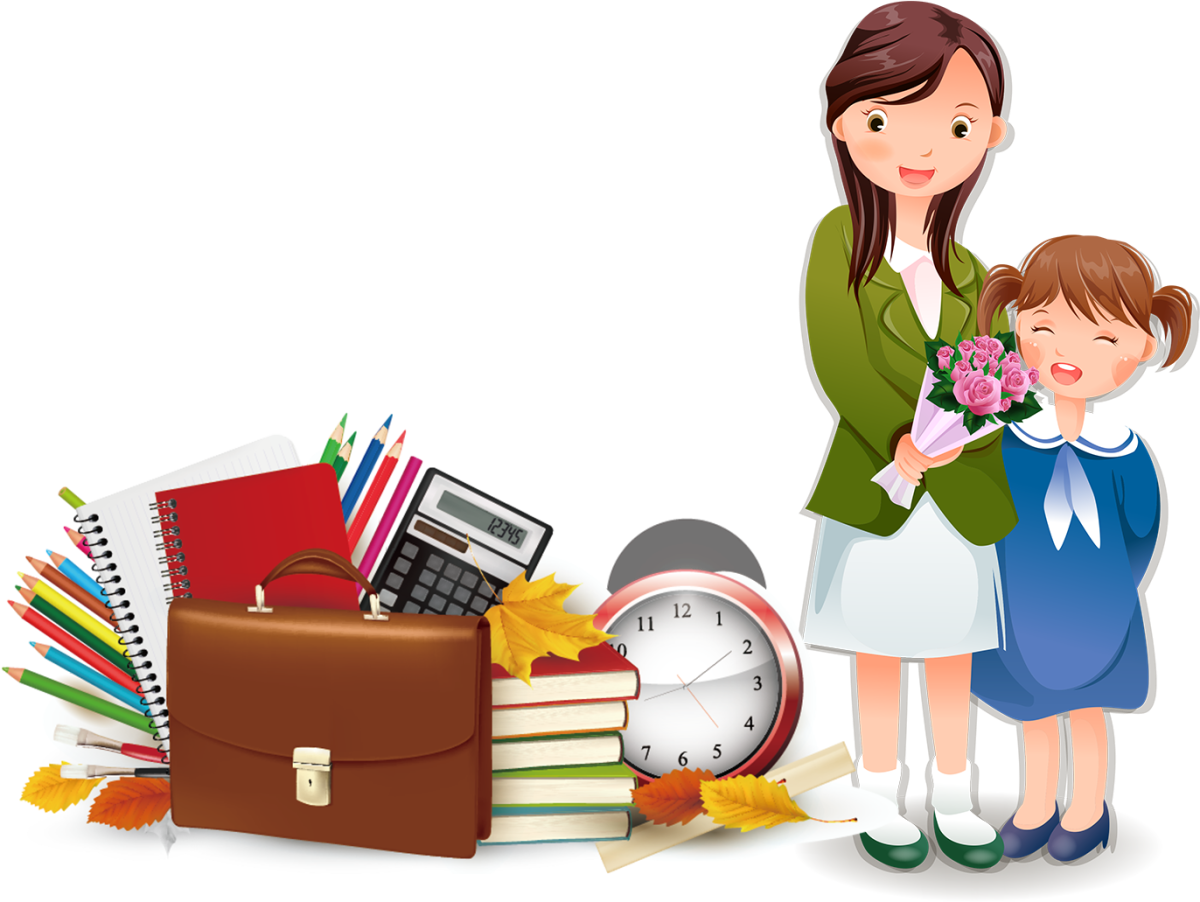 Р І Ч Н И Й   П Л А Н      Р О Б О Т ИТудорковицької початкової школиСокальської міської радиЛьвівської областіна 2023/2024 навчальний рікРОЗДІЛ ІАНАЛІЗ РОБОТИ ЗА 2022/2023 НАВЧАЛЬНИЙ РІКВідповідно до рішення Сокальської міської ради Львівської області від 18.07.2023р. № 1144 «Про зміну типу та перейменування Тудорковицької гімназії Сокальської міської ради Львівської області та затвердження статуту в новій редакції» Тудорковицьку гімназію Сокальської міської ради Львівської області змінено та перейменовано на Тудорковицьку початкову школу Сокальської міської ради Львівської області  Тудорковицька початкова школа є комунальним закладом тафінансується управлінням освіти Сокальської міської ради. На кожному рівні навчання забезпечується виконання Державного стандарту початкової освіти,Державного стандарту дошкільної освіти, Статуту, Освітньої програми, Стратегії розвитку закладу освіти, програми виховання і навчання дітей від двох до семи років «Дитина», дається теоретична і практична підготовка по дисциплінах навчального плану з метою максимального розвитку інтелекту,загальної культури, творчих можливостей, фізичного і морального здоров'я здобувачів освіти.Перспективи розвитку закладу освіти спрямовані на створення сучасного,комфортного, безпечного освітнього середовища, що забезпечить здобуття учнями якісної освіти; повноцінного інтелектуального, творчого, морального, фізичного розвитку дітей у відповідності до індивідуальних та суспільних запитів.Мета закладу освіти - бути місцем розумних і щасливих дітей, творчихпедагогів, відкритих до співпраці батьків; середовищем, де навчаються щасливі,яскраві представники нового покоління.Діяльність педагогічного колективу щодо розбудови внутрішньої системи забезпечення якості освіти в 2022/2023 н.р. була спрямована на:- виконання Законів України «Про освіту», «Про повну загальну середнюосвіту», «Про дошкільну освіту», «Про охорону дитинства», Конвенції про права дитини, Указів Президента України «Про невідкладні заходи щодо забезпечення функціонування та розвитку освіти України», «Про додаткові заходи щодо підвищення якості освіти в Україні», реалізацію державних, регіональних програм у галузі освіти, інших чинних законодавчих та нормативних документів;- надання освітніх послуг через форми здобуття освіти згідно чинногозаконодавства: інституційну та індивідуальну (педагогічний патронаж);- продовження роботи над методичною темою «Застосування інноваційних технологій навчання як важливого чинника якісної освіти в умовах компетентнісного підходу»;- сприяння впровадженню в практику роботи закладу сучасних освітніхтехнологій, - проведення системного, цілеспрямованого моніторингу усіх напрямівосвітнього процесу закладу;6- підвищення рівня професійної майстерності та мобільності педагогічних працівників в умовах Нової української школи;- використання в практиці роботи педагогічного колективу новітніх освітніх технологій;- забезпечення наступності між дошкільною й початковою, початковою та основною ланками, враховуючи психологічні особливості та рівеньпізнавальної діяльності здобувачів освіти різних вікових груп, вимогиДержавних стандартів початкової та базової і повної загальної середньої освіти;-створення належних умов для поступової адаптації учнів 1-х класів донавчання у школі, учнів 4-х класів до навчання у базовій середній школі;- реалізація особистісно орієнтованого підходу до розвитку, виховання й навчання учнів через оновлення змісту освіти й упровадження новихосвітніх технологій;- створення умов для формування індивідуальних освітніх траєкторій учнів з особливими освітніми потребами та в системі роботи з обдарованими учнями;- використання в роботі інноваційних підходів до навчання та виховання, роботи з батьками та громадськістю;- удосконалення системи активного включення сім’ї в процес самовизначення, самореалізації здобувачів освіти, формування партнерських взаємин між усіма учасниками освітнього процесу, толерантного ставлення до однолітків, батьків, інших людей, щосприятиме запобіганню проявам булінгу;- оптимізація системи дидактичного та матеріально-технічногозабезпечення освітнього процесу у відповідності із потребами сучасноїосвіти.Мережа класів та контингент учнівПедагогічним колективом закладу освіти проведено певну роботу щодо збереження і розвитку шкільної мережі. На початку 2022/2023 навчального року у школі було відкрито 3 класи, із них 1,3 клас-комплект, 9 клас, 4,5,6,7 – індивідуальна форма навчання (педагогічний патронаж) Мова навчання – українська. Станом на 05.09.2022 кількість учнів становила 32. Середня наповнюваність учнів у класах складала – 5 осіб.   Також функціонувала одна група  (різновікова) дошкільного підрозділу (11 дітей).Для забезпечення своєчасного й у повному обсязі обліку дітей шкільного віку та учнів, на виконання ст. 53 Конституції України,  ст.ст. 13, 66 Закону України «Про освіту», ст.8 Закону України «Про повну загальну середню освіту», ст. 19 Закону України «Про охорону дитинства», постанови Кабінету Міністрів України від 13.09.2017 № 684 «Про затвердження Порядку ведення обліку дітей   шкільного віку та учнів», керуючись п.п.3.6. ч.1ст.32 Закону України «Про місцеве самоврядування в Україні», з метою контролю за здобуттям учнями повної загальної середньої освіти в мікрорайоні, вчителями та заступником директора з навчальної роботи було проведено облік учнів.Адміністрацією та педагогічним колективом закладу було:складено список дітей  майбутніх першокласників на  2022/2023 навчальний рік;складено та подано до відділу освіти статистичні звіти за затвердженими формами про облік учнів;складено та подано до відділу освіти статистичний звіт Форма № 77-РВК.Робота з кадрамиУпродовж року навчальний заклад був забезпечений кадрами. У 2022/2023  навчальному році у школі працювало 13 педагогічних працівників, у тому числі 1 директор, 1 заступник директора з навчально-виховної роботи, 2вихователі дошкільного підрозділу, 2 вчителі сумісники,   1 асистенти учителя. Якісний склад вчителів-предметників має наступний розподіл за кваліфікаційними категоріями:Згідно чинного законодавства педагогічні працівники підвищували кваліфікацію на базі обласного інституту післядипломної педагогічної освіти  платформах EdEra, Prometeus, Всеосвіта, НаУрок та інших суб’єктах господарювання.Питання підвищення кваліфікації заслуховувалося на нарадах при директору, педагогічній раді.У 2022/2023 навчальному році пройшло атестацію педагогічних працівників 3 педагоги.Таким чином, в школі проводилась системна робота по забезпеченню освітнього процесу кваліфікованими кадрами, проводилась робота з соціального захисту учителів. У наступному навчальному році слід посилити роботу з питань:- якісного підвищення кваліфікації педагогічними працівниками;- організації практичної роботи в інклюзивному класі;- знаходити можливості для матеріального стимулювання якісної роботи педагогів. Упровадження мовного законодавстваУ 2022/2023 навчальному році в закладі освіти реалізовувалися практичні заходи щодо впровадження мовного законодавства, закріплення статусу української мови як державної.  Відповідно до вимог статті 10 Конституції України у школі систематично проводилася робота щодо забезпечення державної політики всіх рівнів та дотримання чинного законодавства.  Освітній процес здійснювався державною мовою. Основними найважливішими напрямки діяльності педагогічного колективу закладу освіти були:створення національної системи виховання та освіти, орієнтованої на духовно вільну, творчу, гармонійно розвинену особистість національно свідомих громадян;забезпечення умов для постійного перебування школярів під впливом духовної культури українського  народу з метою розкриття та розвитку їх природних здібностей;залучення дітей раннього віку до культури та історії свого народу;створення умов для перебування учнів під безпосереднім формуючим впливом україномовного середовища;здійснення естетичного та емоційного розвитку дітей засобами народного мистецтва та різноманітних видів усної народної творчості.всі члени педагогічного колективу школи володіють державною мовою на належному рівні  та постійно працюють над підвищенням культури українського мовлення, через систему самоосвітньої роботи;діловодство та ведення шкільної документації, взаємовідносини з державними, громадськими організаціями ведеться виключно державною мовою;державною мовою проводяться засідання педагогічної ради, ради закладу, виробничі наради, збори колективу, семінари;інтер’єр та оформлення шкільного приміщення, навчальних кабінетів здійснюється державною мовою;у всіх класних кімнатах представлено національну символіку, український колорит;з метою національної-патріотичного виховання, усвідомлення своєї етнічної спільноти, утвердження національної гідності, виховання любові до рідної землі, свого народу, проводяться різноманітні виховні заходи: конкурси ораторського мистецтва, українські ігри та козацькі забави тощо.Таким чином, в школі проводилась спланована системна робота щодо впровадження мовного законодавства. В наступному навчальному році слід продовжити розпочату роботу і звернути особливу увагу на підвищення читацького інтересу в учнів.Забезпечення комфортних і безпечних умов навчання та праціГоловною метою закладу є створення для кожної дитини безпечногоосвітнього середовища, для працівників - безпечних умов праці, організаціяроботи з охорони життя та здоров’я учасників освітнього процесу, дотримання санітарного законодавства.Приміщення і територія закладу є безпечними і комфортними длянавчання та виховання здобувачів освіти. Наповнюваність дітей у закладі  не перебільшує його проєктну потужність. Навчальні приміщення використовуються раціонально.Заклад освіти забезпечений навчальними та іншими приміщеннями звідповідним обладнанням, що необхідні для реалізації Освітньої програмиКожен клас має навчальне приміщення та приміщення для відпочинку на перервах. Створений кабінет інформатики, 7 класних кімнат, щооснащені сучасними меблями та засобами навчання: ноутбуками, принтерами, телевізорами, 1 інтерактивна дошка, дидактичним, розвивальним та навчальним матеріалами. Протягом року закладом отримано 1 хромбук.Впровадження ІКТПриміщення закладу забезпечені доступом до мережі Інтернет, яка даєможливості використовувати електронні освітні платформи, презентації,проекти, відео матеріали. Усі педагоги, та учні мають доступ домережі Інтернет. Заклад забезпечений безлімітним інтернетом.Використання сучасних технологій дистанційного викладання якінноваційний перспективний засіб, що містить інструментарій для створення е-середовища, позитивно впливає на процес створення та використання методичного наповнення власного електронного навчального кабінету та сприяє як найшвидшому процесу формування інформаційно-цифрової компетентності.Пріоритетними напрямками діяльності школи у 2022/2023 навчальному році щодо впровадження ІКТ були:впровадження інформаційних та комунікаційних технологій у освітній процес;використання освітніх платформ «Human»,«Google classroom», «Всеосвіта», «НаУрок», Zoom, месенджерів "Viber», «Messenger» під час організації дистанційного навчання ;формування інформаційної культури учнів та педагогічних працівників, забезпечення їх інформаційних потреб;Головна мета школи в питанні впровадження сучасних інформаційних технологій - надання нового підходу до інформатизації системи освіти,  що передбачає виконання наступних складових:створення умов для оволодіння учнями та вчителями сучасними інформаційними і комунікаційними  технологіями;підвищення якості навчання завдяки використанню інформаційних ресурсів Internet;інтенсифікація освітнього процесу й активізація навчально-пізнавальної діяльності учнів;підвищення ефективності управління  закладом загальної  освіти;створення умов для активації школи у електронному ресурсі «ІСУО».Упродовж 2022/2023 навчального року здійснено наступні заходи щодо інформатизації  та комп’ютеризації школи:продовжено роботу щодо створення і постійного оновлення веб-сайту школи та персональних сайтів та блогів учителів школи;вводиться в практику роботи проведення відкритих уроків та позакласних заходів вчителів-предметників із використанням комп’ютерних технологій;Таким чином, в школі проводилась системна робота з впровадження ІКТ. Реалізація освітньої програми та  навчального плану за 2022/2023 навчальний рікУ 2022/2023 навчальному році освітній процес закладу освіти був організований відповідно до затверджених в установленому порядку освітньої програми, навчального плану і річного плану роботи школи.Навчальний план включав інваріантну складову, сформовану на державному рівні, та варіативну складову, в якій передбачено додаткові години на  вивчення предметів. Предмети інваріантної та варіативної складової навчального плану викладалися за державними програмами, рекомендованими Міністерством освіти і науки України для використання   в  закладах загальної середньої освіти у 2022/2023 навчальному році.Під час перевірки виконання навчальних програм були проведені співбесіди з вчителями, перевірено ведення класних журналів, оформлені підсумкові звіти.Результати перевірки показали, що виконання навчальних програм в 1-9-х класах у межах часу, відведеного навчальним планом закладу освіти на навчальний рік на вивчення предметів (кількість годин за програмою та фактична кількість використаних годин) практично співпадає, а саме:. у 1-9-х класах навчальні програми з усіх предметів виконано в повному обсязі, відхилень від навчальних програм не виявлено, хоча значна частина навчального матеріалу викладалась дистанційно (з використанням освітніх онлайн-платформ);обов’язкова кількість тематичних оцінювань з усіх навчальних предметів, що визначена чинними навчальними програмами, дотримана, тематичне оцінювання рівня навчальних досягнень учнів за формою проведення було: усним, письмовим, різнорівневим тестуванням, практичною роботою відповідно до специфіки навчальних предметів;кількість обов’язкових лабораторних, практичних чи інших робіт (дослідів), передбачених чинними програмами з навчальних предметів, дотримана;варіативна складова навчального плану закладу освіти на 2022/2023 навчальний рік  в 1-9-х класах виконана.Фронтально було перевірено стан викладання та рівень навчальних досягнень наступних предметів:І семестр  – хімія, географія;ІІ семестр – зарубіжна література.Результати перевірок узагальнено в наказах з основної діяльності по школі.Таким чином, робота з реалізації освітньої програми та навчального плану повністю завершена. У наступному навчальному році слід звернути особливу увагу на раціональність розподілу годин інваріантної і варіативної складової  навчального плану.Результати навчальних досягнень учнівУпродовж навчального року вдосконалювалася система оцінювання навчальних досягнень учнів, як засобу гуманізації освіти. Оцінювання навчальних досягнень учнівпочаткових класів здійснювалось вербально, 6-9 – за 12-бальною шкалою оцінювання навчальних досягнень учнів. Навчальні досягнення учнів при вивченні курсу за вибором «основи християнської етики» за рішенням педагогічної ради не оцінювались. Освітній процес було спрямовано на інтелектуальний, соціальний і фізичний розвиток кожної дитини, як особистості, здатної самостійно мислити і творчо діяти, використовувати знання в нестандартних ситуаціях.За підсумками 2022/2023 навчального року   учнів 5-9 класів атестовані з усіх предметів за 12-бальною шкалою оцінювання навчальних  предметів; 24 учні переведено до наступних класів;1 учениця нагородженіаПохвальними листами;9 учнів 9 класу випущено зі школи,  де 3 учнів  отримали свідоцтво про здобуття базової  середної освіти з відзнакою;СТАН УСПІШНОСТІучнів 5-9-х класів Тудорковицької гімназіїза підсмумками навчання 2022/2023 н.р.Аналізуючи стан навчальних досягнень учнів кожному вчителеві потрібно розробити систему заходів, направлених на підвищення ефективності своєї  роботи з метою покращення якості освіти.Індивідуальне навчанняНа виконання статті 9 Закону України «Про повну загальну середню освіту», Закону України «Про освіту», наказів Міністерства освіти і науки України від 12.01.2016 №8 «Про затвердження Положення про індивідуальну форму навчання в загальноосвітніх навчальних закладах», зареєстрованого в Міністерстві юстиції України 03 лютого 2016 року за № 184/28314, № 624 від 06.06.2016 «Про внесення змін до Положення про індивідуальну форму навчання в загальноосвітніх навчальних закладах», зареєстрованого в Міністерстві юстиції України 01 липня 2016 року за № 905/29035 та № 635 від 24.04.2017 «Про внесення змін до Положення про індивідуальну форму навчання в загальноосвітніх навчальних закладах», зареєстрованого в Міністерстві юстиції України 19 травня 2021року за №№ 645/30513 наказу Міністерства освіти і науки від 10.07.2019 № 955 «Про внесення змін до наказу Міністерства освіти і науки України від 12.01.2016 №8», та згідно Положення про індивідуальну форму навчання в загальноосвітніх навчальних закладах (розділ 4 п.3) «Оплата праці педагогічних працівників, які здійснюють навчання учнів за індивідуальною формою», затвердженого в Міністерстві юстиції України 03.02.2016 № 184/28314, Положення про індивідуальну форму здобуття загальної середньої освіти, зареєстрованого в Міністерстві юстиції України 02.08.2019 за №852/33823, на підставі заяв батьків,  було забезпечено  здобуття загальної  середньої освіти за індивідуальною формою (педагогічний патронаж).Педагогічний патронаж був організований для:4 класу -4 учні;5 класу – 3 учні;6 класу – 1 учень7 клас – 2 учніІндивідуальні навчальні плани для здобуття загальної  середньої освіти за індивідуальною формою (педагогічний патронаж) на 2022/2023 навчальний рік складено з урахуванням Державного стандарту початкової освіти, Державного стандарту базової і повної середньої освіти, відповідно до Типових освітніх програми закладів загальної середньої освіти, погоджено на засіданні педагогічної ради закладу.Розклад занять був затверджений директором школи за погодженням з батьками учнів. Облік занять здійснювався в окремому журналі встановленого зразку.Інклюзивне навчанняНа виконання Закону України «Про освіту», Постанови Кабінету Міністрів України «Про затвердження Порядку організації інклюзивного навчання у загальноосвітніх навчальних закладах» від 15.08.2011 №872 (зі змінами, внесеними Постановою КМ від 09.08.2017 № 588), листа Міністерства освіти і науки України «Про організацію інклюзивного навчання у загальноосвітніх навчальних закладах» від 18.05.2012 року № 1/9 – 384, «Щодо посадових обов’язків асистента вчителя» від 25.09.2012 року № 1/9-675, Постанови КМУ від 15.08.2011 № 872 «Про затвердження Порядку організації інклюзивного навчання у загальноосвітніх навчальних закладах», Постанови КМУ від 14.02.2017 № 88 «Про затвердження Порядку та умов надання субвенції з державного бюджету місцевим бюджетам на надання державної підтримки особам з особливими освітніми потребами», Постанови КМУ від 15 листопада 2017 р. № 863 «Про внесення змін до Порядку та умов надання субвенції з державного бюджету місцевим бюджетам на надання державної підтримки  особам з особливими освітніми потребами», Наказу МОНУ від 01.02.2018 № 90, зареєстрованого в Міністерстві юстиції України 23.02.2018 за № 226/31678 «Про внесення змін до наказу Міністерства освіти і науки України від 06 грудня 2010 року № 1205», Наказу МОНУ від 08.06.2018 № 609 «Про затвердження Примірного положення про команду психолого-педагогічного супроводу дитини з особливими освітніми потребами в закладі загальної середньої та дошкільної освіти»,Наказу МОНУ від 23.04.2018 № 414, зареєстрований в Міністерстві юстиції України 11.05.2018 за № 582/32034 «Про затвердження Типового переліку спеціальних засобів корекції психофізичного розвитку дітей з особливими освітніми потребами, які навчаються в інклюзивних та спеціальних класах закладів загальної середньої освіти», листа МОНУ від 05.02.2018 № 2.5-281 (Роз’яснення щодо тривалості уроків в інклюзивних класах і функціональних обов’язків асистента вчителя) та з метою реалізації права дітей з особливими освітніми потребами на освіту за місцем проживання їх соціалізацію та інтеграцію в суспільстві у 2022/2023 навчальному році було організовано  інклюзивне навчання – 1 клас:Для  учня з особливими освітніми потребами наказом було затверджено склад команди психолого-педагогічного супроводу дитини з особливими освітніми потребами, до якої на постійній основі були залучені вчителі-предметники, які викладають у даному інклюзивному класі, та асистент вчителя. Команда супроводу в складі постійних учасників та засистента вчителя в активній співпраці з батьками учня з особливими освітніми потребами розробили індивідуальну програму розвитку для дитини та систематично проводили моніторинг її виконання з  метою коригування та визначення динаміки розвитку дитини. Корекційно-розвиткові заняття проводилися працівниками згідно навчального плану, облік занять здійснювався в окремих журналах.Навчання учня здійснювалось з урахуванням особливостей освітніх потреб учня на основі використання особистісно-орієнтованого підходу. Оцінювання навчальних досягнень дитини з особливими освітніми потребами здійснювалось згідно критеріїв оцінювання.Методична роботаУ 2021/2022 навчальному році педагогічний колектив школи завершив працював над реалізацією методичної теми: «Реалізація сучасних педагогічних технологій освіти на засадах компетентнісного підходу в контексті положень «Нової української школи».На виконання Законів України “Про освіту”, “Про повну загальну середню освіту”, Інструкції з обліку дітей та підлітків шкільного віку, інших нормативних документів Міністерства освіти і науки України заклад освіти створював оптимальні умови для забезпечення конституційного права кожного громадянина на доступну, безоплатну і якісну освіту, отримання молоддю повної загальної середньої освіти. Заклад освіти здійснював свою діяльність відповідно до Статуту, який відповідає сучасним нормативно-правовим документам, що регламентують діяльність загальноосвітніх закладів.Методична робота педагогічного колективу була спрямована на створення оптимальних умов для підвищення професійної майстерності вчителів, передбачала систематичну колективну та індивідуальну діяльність, яка сприяла підвищенню рівня методичної і фахової компетентності педагогічних працівників школи, впровадження в практику досягнень педагогічної науки, інноваційних освітніх технологій, передового досвіду, а саме:створення умов для розвитку інноваційної діяльності, педагогічної ініціативи вчителів для забезпечення рівного доступу кожної дитини до якісної освіти та отримання повної загальної середньої освіти на рівні Державних стандартів;оновлення освітнього процесу шляхом активного впровадження інноваційних технологій та поглиблення науково-теоретичної роботи;сприянню підвищення професійної компетентності вчителів;сприяння виробленню в учителів умінь і навичок самостійної методичної роботи з метою безперервного підвищення кваліфікації та вдосконалення педагогічної майстерності.У 2022/2023 навчальному році основними формами методичної роботи з педагогічними працівниками школи були: педагогічна рада, методична рада, методичні об’єднання вчителів-предметників, методичне об’єднання класних керівників, інструктивно-методичні наради, курси підвищення кваліфікації, атестація, самоосвіта.Методичні об’єднання відігравали головну роль в реалізації головних завдань  та методичної проблеми школи. На засіданнях ШМО обговорювались питання результатів контрольних робіт учнів, надавалась методична допомога педагогам, що атестуються тощо. На заключних підсумкових засіданнях шкільних методичних об'єднань зроблений аналіз їх роботи за рік, складені проекти планів роботи на наступний навчальний рік. Згідно з річним планом роботи школи на 2022/2023 навчальному році проведені всі заплановані педагогічні ради. На початку навчального року було здійснено аналіз якісного складу педагогічного колективу та визначені напрямки роботи кожного підрозділу щодо підвищення педагогічної майстерності  та фахового рівня вчителів. Аналіз стану методичної роботи у 2022/2023 навчальному році в школі дає підставу вважати, що процес реалізації педагогічним колективом загальношкільної методичної проблеми здійснювався на належному науково-теоретичному та методичному рівні. Проте є ще важливі питання, на розв’язання яких мають бути спрямовані зусилля педагогічного колективу в наступному навчальному році.Підводячи підсумки методичної роботи в школі, слід зазначити, що вона сприяла реалізації проблемної теми школи і поставлених завдань перед колективом на 2022/2023 навчальний рік, професійному зростанню педагогів, підвищенню якості знань, умінь та навичок учнів, активізації роботи з обдарованими дітьми та тими, хто потребував постійної уваги і контролю з боку школи, громадськості.В наступному навчальному році слід:Освітній процес спрямувати на підвищення рівня знань, умінь та навичок учнів шляхом посилення індивідуалізації та диференціації освітньої діяльності, свідомого вмотивованого ставлення до навчання кожного учня, роботу з обдарованими дітьми ( в тому числі дистанційно);Працювати в напрямку забезпечення наступності між довкіллям і початковою школою, враховуючи психологічні особливості та рівень пізнавальної діяльності учнів різних вікових груп, враховуючи вимоги Державних стандартів початкової і базової та повної загальної середньої освіти;Працювати в напрямку підвищення рівня професійної майстерності та мобільності педагогічних працівників в умовах неперервної освіти;Сприяти втіленню в практику роботи педколективу новітніх освітніх технологій, оволодівати інструментами дистанційного навчання;Продовжити роботу з моніторингу якості освіти, що сприяє результативності роботи педколективу.Робота з обдарованими та здібними учнямиГоловним показником якості діяльності педагогічного колективу є досягнення учнів. Обдарованість – це система, що розвивається протягом життя, але не завжди дитина обдарована може проявляти свої здібності сама, активно їх демонструючи. Завдання вчителя – допомогти дитині розкрити свої здібності. і лише завдяки постійним зусиллям педагоги  підтримують і розвивають їх у дітей. Наші учні  постійно беруть участь у різноманітних конкурсах.Організація харчування учнівХарчування учнів школи у 2022/2023 навчальному році забезпечувалось на базі шкільної їдальні Тудорковицької гімназії.Організація харчування учнів закладу була спрямована на створення умов для підтримки та збереження здоров’я школярів, профілактику захворювань, пов’язаних із порушенням режиму прийому їжі. У режимі школи велике значення надавалося організації раціонального, збалансованого харчування відповідно до віку і стану здоров’я учнів. У школі розроблені комплексно-цільові заходи організації і розвитку харчування учнів, якими передбачено: зміцнення матеріально-технічної бази їдальні; розширення сфер послуг для учнів і батьків; удосконалення різноманітності раціону харчування; виховання культури прийому їжі; пропаганда здорового способу життя.Основними принципами організації харчування в  закладі були: адекватна енергетична цінність раціонів відповідно до енерговитрат дітей;   збалансованість та максимальна різноманітність раціону; адекватна технологічна та кулінарна обробка продуктів та страв, що забезпечує їх смакові якості та збереження вихідної харчової цінності; забезпечення санітарно-гігієнічних норм, у тому числі дотримання всіх санітарних вимог до стану харчоблоку, продуктів харчування, їх транспортування, зберігання, приготування та роздачі страв; врахування індивідуальних особливостей дітей.З метою поліпшення роботи щодо організації харчування учнів протягом року здійснювався контроль за організацією та якістю надання послуг  з харчування учнів;  проводився моніторинг харчування учнів школи.Процес організації харчування дітей у школі складався з: відпрацювання режиму і графіка харчування дітей; визначення постачальників продуктів харчування і продовольчої сировини; приймання   продуктів   харчування   і продовольчої    сировини    гарантованої     якості, ведення обліку дітей,  які отримують безоплатне гаряче харчування,  а також гаряче харчування за кошти батьків;  контроль за  харчуванням;  інформування  батьків про організацію харчування дітей у закладі.Робочою групою  закладу поступово запроваджується принципи HACPP на харчоблоці. Аналіз виховної роботиУ 2022/2023 навчальному році виховна робота проводилась відповідно до реалізації Концепції державної політики у сфері реформування загальної середньої освіти «Нова українська школа» на період до 2029 року, схваленої розпорядженням Кабінету Міністрів України від 14.12.2016 № 988, Статуту школи, річного плану роботи школи на 2021/2022 навчальний рік. Виховна робота  була спрямована на виконання Законів України „Про освіту”, „Про повну загальну середню освіту”, «Про позашкільну освіту», Національної програми правової освіти та Концепції національно-патріотичного виховання в системі освіти України, затвердженої наказом Міністерства освіти і науки України від 29 липня 2019 року № 1038; програми «Нова українська школа» у поступі до цінностей», яка розглянута та затверджена Вченими Радами Інституту проблем виховання (протокол № 6 від 02 липня 2018 року) та Інституту модернізації змісту освіти (протокол № 7 від 26 вересня 2018 року); Конвенції ООН про права дитини. На основі цих нормативно-правових документів у школі функціонувала виховна система школи як цілісна структура, яка сприяє успішній діяльності виховання, відбувалося моральне становлення учнів, формування в них творчого мислення, відповідальності. На сьогоднішній день в школі склалася система виховної роботи, яка на принципах гуманізму, демократизму, єдності сім’ї та школи, спадкоємності поколінь забезпечує здійснення національного виховання, спонукає до утвердження педагогіки особистості, сприяє формуванню в учнів навичок самоосвіти, самоаналізу, допомагає учням розвивати індивідуальні здібності, творчі задатки, самовизначитись та самореалізуватись.Основна увага приділяється формуванню громадянина-патріота України, створенню умов для самореалізації особистості учня, відповідно до його здібностей, виховання громадянина з демократичним світоглядом і культурою, формування в учнів свідомого ставлення до свого здоров’я, належних гігієнічних навичок і засад здорового способу життя.Головне завдання школи – так побудувати виховну діяльність, щоб сама її організація, приклади авторитетних наставників-учителів, шкільне середовище виховували дітей у дусі патріотизму, глибокого розуміння історії свого народу, національної ідентичності, самобутності. Завдання педагогів полягало у тому, щоб слова «Україна», «патріотизм» набували для дитини особливого сенсу, тобто сприймалися «не лише розумом, а й серцем». Не менш важливим було повсякденне виховання поваги до Конституції держави, законодавства, державних символів – Герба, Прапора, Гімну. Важливим аспектом національно-патріотичного виховання є повага та любов до державної мови. Мовне середовище повинно впливати на формування учня- громадянина, патріота України.Завдання виховної системи:•	Виховувати дитину як громадянина країни, національно свідомого, життєво і соціально компетентного, здатного здійснювати самостійний вибір і приймати відповідні рішення у життєвих ситуаціях.•	Сприяти зростанню творчого духовного потенціалу особистості, розкриттю здібностей на кожному з виховних етапів.•	Розвивати дитяче самоврядування як осередок самореалізації громадянського виховання.•	Стимулювати саморозвиток, самовиховання, самоосвіту учнів та розвиток їх життєтворчої компетентності через участь у реалізації проектів соціального та благодійного напрямків.•	Створювати умови для розвитку життєтворчої компетентності учнів.•	Впроваджувати оптимальні методи, форми, засоби, що сприяють формуванню в учнівської молоді основ життєтворчості; розширення можливостей компетентного вибору особистістю свого життєвого шляху•	Забезпечення комфортних і безпечних умов навчання та праці•	Створення освітнього середовища, вільного від будь-яких форм насильства та дискримінації.Для реалізації цих завдань у школі розроблений план виховної роботи навчального закладу та плани роботи класних керівників, які були затверджені на засіданні методичного об’єднання класних керівників. Ці плани охоплюють всі напрямки виховання: патріотичне, правове, моральне, художньо-естетичне, трудове, фізичне, екологічне, превентивне та включають у себе календарні, традиційні шкільні свята, заходи, конкурси.Виховна робота реалізується за такими напрямами:•	Виховання громадянської свідомості через учнівське самоврядування, формування активної життєвої позиції.•	Виховання правової культури та профілактика правопорушень.•	Фізичне виховання та пропаганда здорового та безпечного способу життя.                  Психологічна підтримка учнів та вихованців.•	Національно-патріотичне виховання.•	Екологічне виховання.•	Моральне виховання.•	Родинне виховання.•	Художньо-естетичне виховання.•	Розвиток творчих здібностей учнів.Система виховної роботи школи забезпечує:•	активне залучення до процесу виховання батьківської громадськості;•	організацію методичної роботи з актуальних проблем виховання з педагогами, класними керівниками;•	розвиток активності школярів у різних видах діяльності та творчий розвиток здібностей, інтересів особистості у позашкільній діяльності;•	гуртування учнівських колективів навколо організації колективних Система виховної роботи спрямована на створення умов для розвитку та самореалізації особистості кожного учня. Пошук сучасних шляхів і засобів виховання школярів здійснюється на засадах педагогіки творчості і становить одну із найактуальніших проблем навчально-виховного процесу.Питання безпеки життєдіяльності, створення належних санітарно-гігієнічних умов та профілактика травматизму  є одним із найважливіших у роботі навчального закладу. У навчальному закладі  забезпечено безпечні та нешкідливі умови навчання, фізичного розвитку та зміцнення здоров’я, режиму роботи, формування гігієнічних навичок і засад здорового способу життя, збереження та зміцнення фізичного та психічного здоров’я учнів і вихованців. В школі дана робота проводилась за наступними напрямками: - створення безпечних умов праці та навчання; - документальне оформлення роботи з охорони праці, безпеки життєдіяльності; - систематичне навчання учнів та працівників навчального закладу безпеці праці та життєдіяльності; - профілактика нещасних випадків; - робота з учнями в позаурочний час (виховні години); - організація спільної роботи з представниками  управлінь: охорони здоров’я, у справах сім’ї  та молоді, соціального захисту населення, з питань надзвичайних ситуацій;  - інформаційно-агітаційна діяльність та просвітницька робота; - робота з батьківською громадськістю; - контроль за дотриманням вимог чинного законодавства з питань охорони праці, безпеки життєдіяльності. Школа забезпечена інструкціями з техніки безпеки, охорони життя і здоров’я здобувачів освіти загального характеру у з предметів підвищеної небезпеки. Розроблені і затверджені в установленному порядку загальношкільні заходи і план роботи з профілактики дитячого травматизму. Кожним класним керівником  розроблено комплект бесід із безпеки життєдіяльності для свого класу. Бесіди на навчальний рік було складено відповідно до поданих тем: - Безпека в побуті (опіки, отруєння, безпека з вогнем, побутова хімія і т.д.). - Безпека на ігрових, спортмайданчиках (рухливі ігри, спортінвентар). - Безпека перебування в школі. - Безпека перебування біля водоймищ. - Дорожньо-транспортний травматизм. - Пожежна безпека. - Електротравматизм та його попередження. - Безпека в надзвичайних ситуаціях. - Безпека праці. - Особиста гігієна та здоровий спосіб життя. - Надання першої долікарської допомоги. - Життя людини – найдорожча цінність (попередження суїцидальної поведінки дітей). Дані бесіди сплановано також у планах виховної роботи класних керівників. Перед канікулами проводиться комплексна бесіда з безпеки життєдіяльності. Класні керівники проводить цю бесіду в останній день перед канікулами.  На відповідних сторінках  класного журналу, ведеться облік проведення бесід, інструктажів, заходів з безпеки життєдіяльності. Позапланові  бесіди проводиться класними керівниками тоді, коли видано наказ по школі, відповідно до якого й  необхідно провести дану бесіду. У школі проводиться системний і постійний  контроль за проведенням зазначених бесід та інструктажів. З метою попередження дитячого дорожньо-транспортного травматизму,узагальнення та розповсюдження кращих форм і методів профілактичної роботи серед дітей, прищеплення навичок безпечної поведінки на дорозі, запобігання випадків травмування дітей в автопригодах під час руху в школі був проведений Тиждень безпеки дорожнього руху «Увага! Діти на дорозі».  З метою попередження травматизму невиробничого характеру класні керівники проводять практичні заняття, зустрічі з медичними працівниками. На батьківських зборах був повторений алгоритм дій у разі виникнення нещасних випадків з дітьми, підтримується зв’язок з батьками з питань профілактики дитячого побутового травматизму. У класних кімнатах та кабінеті основ здоров’я поновлені куточки з безпеки життєдіяльності учнів.Охорона праціРобота педагогічного колективу школи з охорони праці організована згідно із Законом України «Про охорону праці» та Положенням про організацію роботи з охорони праці та безпеки життєдіяльності учасників освітнього процесу в установах і закладах освіти (26.12.2017  № 1669).Стан роботи з охорони праці, виробничої санітарії під час освітнього процесу в школі знаходиться під щоденним контролем адміністрації школи.На початок 2021/2022 навчального року були оформлені всі необхідні акти-дозволи на проведення навчальних занять у кабінетах і шкільних приміщеннях підвищеної небезпеки.У школі є необхідні журнали реєстрації всіх видів інструктажів із питань охорони праці працівників і учнів школи. Відпрацьована програма вступного інструктажу з охорони праці для працівників  школи.Організація роботи з охорони праці контролюється директором школи. Вона включає: постійний контроль за навчанням з охорони праці; перевірку знань педагогів відповідно до інструкції та листа МОН України «Про вивчення правил охорони праці працівниками освіти»; контроль за організацією й періодичним проведенням занять з охорони праці з усіма категоріями працівників школи та учнями; систематичний контроль за проведенням різного роду інструктажів; контроль за розробкою й правильним оформленням інструкцій із техніки безпеки; організацію роботи комісії для оформлення актів-дозволів на використання спортивних залів, майданчиків, майстерень і контроль за її діяльністю; контроль за виконанням наказів відповідно до Закону України «Про охорону праці». У школі створена й постійно діє комісія з питань охорони праці та з трудових спорів. Така система контролю адміністрації школи у співпраці з профспілковим комітетом дає можливість цілеспрямовано вирішувати питання безпеки й життєдіяльності колективу.Питання охорони праці обговорювалися на засіданні педради, нарадах при директорові.Питання безпеки життєдіяльності учнів під час канікул постійно обговорювалися на батьківських зборах, інструктивно-методичних нарадах.Постійно здійснюється контроль за роботою системи забезпечення нормального функціонування будівлі школи. Закуповуються необхідні миючи засоби для дотримання належного санітарно-гігієнічного стану школи.Безпека життєдіяльності учнівУпродовж  2022/2023 навчального року однією з задач роботи школи була робота з охорони життя та здоров'я учнів, попередження дитячого травматизму.Робота з питань запобігання дитячого травматизму в школі здійснювалася у відповідності до законів України «Про освіту», «Про повну загальну середню освіту», «Про дорожній рух», Кодексу цивільного захисту України, «Про охорону дитинства», Указу Президента України від 20.11.2007 № 1121 «Про невідкладні заходи із забезпечення дорожнього руху», постанови Кабінету Міністрів України від 22.03.2001 № 270 «Про затвердження Порядку розслідування та обліку нещасних випадків невиробничого характеру», «Положення про організацію роботи з охорони праці учасників навчально-виховного процесу в установах і закладах освіти», затвердженого наказом Міністерства освіти і науки України від 01.08.2001 № 563 (назва із змінами, внесеними згідно з наказом Міністерства освіти і науки України від 20.11.2006 № 782), «Положення про порядок розслідування нещасних випадків, що сталися під час навчально-виховного процесу в навчальних закладах», затвердженого наказом Міністерства освіти і науки України від 31.08.2001 № 616, листів Міністерства освіти і науки України від26.05.2014 №1/9-266 «Про використання Методичних матеріалів «Вимоги безпеки під час канікул», від 16.06.2014 №1/9-319 «Про використання Методичних матеріалів щодо організація навчання і перевірки знань, проведення інструктажів з питань охорони праці, безпеки життєдіяльності в загальноосвітніх навчальних закладах»  та інших нормативно-правових документів.З метою забезпечення реалізації державної політики в галузі охорони дитинства, проведено аналіз стану профілактичної роботи з питань безпеки життєдіяльності та охорони життя і здоров’я дітей, запобігання всім видам дитячого травматизму у навчальному закладі за 2022/2023 навчальний рік.   За результатами аналізу з'ясовано, що систему роботи педагогічного колективу школи з попередження дитячого травматизму складають:• планування та проведення профілактичних бесід з усіх видів дитячого травматизму класними керівниками з відповідною їх фіксацією в класних журналах та учнівських щоденниках;• проведення  вступного інструктажу учнів на початку навчального року;•проведення первинних (вересень, грудень, травень) та цільових і позапланових інструктажів учнів у разі необхідності;• організація позакласних виховних заходів з попередження дитячого травматизму;• залучення спеціалістів до проведення профілактичної роботи;- організація роботи клубів «Юний інспектор дорожнього руху», «Юний пожежний»;• профілактична робота з батьками щодо попередження дитячого травматизму у побуті;• призначення відповідальних за безпеку дітей під час навчально-виховного процесу та проведення позакласних заходів;• розгляд та аналіз питань попередження дитячого травматизму на засіданнях педагогічних рад, нарадах при директорові, засіданнях методичних об’єднань   класних керівників, нарад при заступнику директора по виховній роботі;• контрольно-аналітична діяльність адміністрації щодо роботи педагогічного колективу з попередження дитячого травматизму.Робота з попередження усіх видів дитячого травматизму проводилась класними керівниками систематично. В календарних планах з виховної роботи є окремий розділ з попередження дитячого травматизму. Класні керівники регулярно проводили бесіди, тематичні класні години з профілактики травмування учнів. Усі бесіди та інструктажі фіксувались в класних журналах, журналах з охорони праці та безпеки життєдіяльності учнів.Для удосконалення профілактичної роботи щодо запобігання дитячого травматизму серед учнів класними керівниками було проведено комплекс бесід:- правила дорожнього руху;- правила протипожежної безпеки;- запобігання отруєнь;- правила безпеки при користуванні газом;- правила безпеки з вибухонебезпечними предметами;- правила безпеки на воді;- правила безпеки користування електроприладами, при поводженні з джерелами електроструму.Крім того, класні керівники провели додаткові бесіди з учнями  з попередження всіх видів травматизму перед початком осінніх, зимових, весняних та літніх  канікул, оформлені Управлінська та організаційна діяльністьУпродовж 2022/2023 навчального року адміністрацією школи опрацьовувались, вивчались та аналізувались питання з управлінської, організаційної, освітньої діяльності, а саме: управлінська діяльність адміністрації  школи та здійснення внутрішкільного контролю;організація освітнього процесу, рівень знань, умінь та навичок учнів, стан викладання предметів і курсів шкільного компонентів базового навчального плану;організація системи методичної роботи та навчально-методичне забезпечення педагогічного процесу;стан роботи школи щодо реалізації  концепції національного  виховання;організація роботи  з охорони праці та попередження дитячого травматизму;охорона дитинства та робота з дітьми пільгового контингенту;кадрове забезпечення діяльності закладу освіти: атестація та проходження педагогічними працівниками курсів підвищення кваліфікації;організація роботи закладів освіти під час карантинних обмежень.Робота з направлення діяльності закладу в межі нормативно – правового поля була ключовою   протягом року, а саме: розроблено функціональні обов’язки директора, педагогічних працівників, класних керівників,  обслуговуючого персоналу;розроблено та прийнято Правила внутрішнього трудового розпорядку закладу;розроблені та затверджені функціональні обов’язки працівників закладу з питань охорони праці;завершено створення номенклатури справ закладу освіти; проводилась цілеспрямована робота щодо вдосконалення діяльності всіх структур закладу згідно  з його Статутом.На наступний навчальний ставимо наступні завдання:привести у відповідність чинному законодавству Колективний договір між адміністрацією  та працівниками школиПРІОРИТЕТНІ НАПРЯМКИ РОБОТИ ШКОЛИ У 2023/2024 НАВЧАЛЬНОМУ РОЦІДіяльність педагогічного колективу школи у 2023/2024 навчальному році направити на вирішення пріоритетних напрямків:Продовжити впровадження в освітньому середовищі закладу освіти Конституції України, Законів України «Про освіту», «Про повну загальну середню  освіту», «Про  забезпечення  санітарного  та епідемічного благополуччя населення,  «Про забезпечення функціонування української мови як державної», Постанови Кабінету Міністрів України від 15.08.2015 № 872 «Про затвердження Порядку організації інклюзивного навчання у загальноосвітніх навчальних закладах» (зі змінами), розпорядження Кабінету Міністрів України від 14.02.2016 № 988-р «Про схвалення Концепції реалізації державної політики у сфері реформування загальної середньої освіти «Нова українська школа» на період до 2029 року» наказів Міністерства освіти і науки України «Про організаційні питання щодо запровадження Концепції Нової Української школи у загальноосвітніх закладах І ступеня», наказу Міністерства освіти і науки України від 21.01.2016 № 8 «Про затвердження Положення про індивідуальну форму навчання у загальноосвітніх навчальних закладах», зареєстрованого в Міністерстві юстиції України 03.02.2016 № 184/28314, наказу МОН України від 24.04.2017 № 635 «Про внесення змін до Положення про індивідуальну форму навчання в загальноосвітніх навчальних закладах»; листа МОН України від 26.06.2019 № 1/9-409 «Щодо організації інклюзивного навчання у закладах освіти»;Забезпечити доступність до якісної освіти усіх дітей шкільного віку;Організувати інклюзивне  навчання дітей з особливими потребами;Запроваджувати принцип педагогіки партнерства, що грунтується на співпраці учня, учителя і батьків та принципу дитиноцентризму (орієнтація на потреби учня);Продовжити формування в учнів ключових компетентностей, необхідних сучасній людині для успішної життєдіяльності. Продовжити створення оптимальних санітарно-гігієнічних умов для навчання та виховання учнів (створити безпечне та комфортне освітнє середовище);Завдання педагоічному колективу на 2023/2024 навчальний рік1. Педагогічним працівникам:Підвищувати якість освітнього процесу, забезпечувати його спрямованість на успішну адаптацію дитини в соціумі та застосування на практиці здобутих знань .Формувати цінності і необхідні для самореалізації здобувачів освіти компетентності, здійснюючи вибір оптимальної системи навчання і виховання з врахуванням індивідуальних рис характеру кожної дитини.Забезпечити інтеграцію дітей з особливими освітніми потребами у загальноосвітній простір шляхом створення умов для надання освітніх послуг ( інклюзивне навчання).Забезпечити збереження та зміцнення морального та фізичного здоров’я учасників освітнього процесу.СЕРПЕНЬ-ВЕРЕСЕНЬІ. ОСВІТНЄ СЕРЕДОВИЩЕІІ. СИСТЕМА ОЦІНЮВАННЯ ЗДОБУВАЧІВ ОСВІТИІІІ. ДІЯЛЬНІСТЬ ПЕДАГОГІЧНИХ ПРАЦІВНИКІВІV. УПРАВЛІНСЬКІ ПРОЦЕСИЖОВТЕНЬІ. ОСВІТНЄ СЕРЕДОВИЩЕІІ. СИСТЕМА ОЦІНЮВАННЯ ЗДОБУВАЧІВ ОСВІТИІІІ. ДІЯЛЬНІСТЬ ПЕДАГОГІЧНИХ ПРАЦІВНИКІВІV. УПРАВЛІНСЬКІ ПРОЦЕСИЛИСТОПАДІ. ОСВІТНЄ СЕРЕДОВИЩЕІІ. СИСТЕМА ОЦІНЮВАННЯ ЗДОБУВАЧІВ ОСВІТИІІІ. ДІЯЛЬНІСТЬ ПЕДАГОГІЧНИХ ПРАЦІВНИКІВІV. УПРАВЛІНСЬКІ ПРОЦЕСИГРУДЕНЬІ. ОСВІТНЄ СЕРЕДОВИЩЕСІЧЕНЬІ. ОСВІТНЄ СЕРЕДОВИЩЕЛЮТИЙІ. ОСВІТНЄ СЕРЕДОВИЩЕБЕРЕЗЕНЬІ. ОСВІТНЄ СЕРЕДОВИЩЕКВІТЕНЬІ. ОСВІТНЄ СЕРЕДОВИЩЕТРАВЕНЬ-ЧЕРВЕНЬІ. ОСВІТНЄ СЕРЕДОВИЩЕ1Вища категорія22І категорія43ІІ категорія14Спеціаліст55«Старший учитель»1КласК-сть учнівКількість учнів згідно рівнів навчальних досягненьКількість учнів згідно рівнів навчальних досягненьКількість учнів згідно рівнів навчальних досягненьКількість учнів згідно рівнів навчальних досягненьКількість учнів згідно рівнів навчальних досягненьКількість учнів згідно рівнів навчальних досягненьКількість учнів згідно рівнів навчальних досягненьКількість учнів згідно рівнів навчальних досягненьЗагальний %  якості знаньКласК-сть учнівв%Д%С%П%Загальний %  якості знаньОпорний закладОпорний закладОпорний закладОпорний закладОпорний закладОпорний закладОпорний закладОпорний закладОпорний закладОпорний закладОпорний заклад53150250506111001007221001009933322033311466Разом 1557372105103114ЗмістЗмістДатаВідповідальніФорма узагальненняФорма узагальненняВідмітка про виконання1. Забезпечення комфортних і безпечних умов навчання та праці1. Забезпечення комфортних і безпечних умов навчання та праціСкладання та затвердження розкладу уроківСкладання та затвердження розкладу уроківдо 01.09ДирекціяРозкладРозкладПеревірити та здати працевлаштування випускників 9 класуПеревірити та здати працевлаштування випускників 9 класудо 10.09ДирекціяІнформаціяІнформаціяСкладання та затвердження режиму  роботи закладуСкладання та затвердження режиму  роботи закладудо 01.09ДиректорНаказНаказСкласти і здати звіти ЗНЗ-1, 77-РВКСкласти і здати звіти ЗНЗ-1, 77-РВКДо 05.09ДиректорЗвітЗвітВиконання чинного законодавства в частині забезпечення прав неповнолітніх на одержання повної загальної середньої освіти у 2023-2024 навч.році. Контроль за відвідуванням учнями занять.Виконання чинного законодавства в частині забезпечення прав неповнолітніх на одержання повної загальної середньої освіти у 2023-2024 навч.році. Контроль за відвідуванням учнями занять.ЩоденноДирекціяЗвітиЗвітиОрганізувати гаряче харчування учнівОрганізувати гаряче харчування учнівДо 04.09ДирекціянаказнаказОновлення списків, довідок на харчування учнів пільгових категорійОновлення списків, довідок на харчування учнів пільгових категорійДо 22.09Щуцька О.В.наказнаказОновлення документів ЦЗОновлення документів ЦЗдо 30.09ДиректорнаказинаказиОрганізувати чергування вчителів, адміністраціїОрганізувати чергування вчителів, адміністраціїдо 02.09ДирекціяГрафік чергуванняГрафік чергуванняПроведення інструктажів з БЖД для учнів школиПроведення інструктажів з БЖД для учнів школи01.09Класні керівникинаказнаказПроведення інструктажів з ОП,  протипожежної безпеки для працівників Проведення інструктажів з ОП,  протипожежної безпеки для працівників 01.09ДиректорДовідкаДовідкаДекада в рамках Всеукраїнського конкурсу – рейду «Увага!Діти на дорозі»Декада в рамках Всеукраїнського конкурсу – рейду «Увага!Діти на дорозі»01-10.09Класні керівникиНаказ Наказ Тиждень знань з безпеки життєдіяльностіТиждень знань з безпеки життєдіяльності06-10.09ДирекціяНаказ,матеріалиНаказ,матеріалиВізуальний огляд приміщень закладу: стелі, підлоги, сходів, меблів, техніки, комунікацій, території закладу тощоВізуальний огляд приміщень закладу: стелі, підлоги, сходів, меблів, техніки, комунікацій, території закладу тощощоденноДиректор, комісіяСкладання актів: санітарно-технічних (комплексу та кабінетів), заземлення (кабінетів), перевірка засобів пожежогасіння.Складання актів: санітарно-технічних (комплексу та кабінетів), заземлення (кабінетів), перевірка засобів пожежогасіння.серпеньКомісіяАктиАктиЗабезпечити школу засобами протипожежної  безпеки та дотримуватись заходів протипожежної безпекиЗабезпечити школу засобами протипожежної  безпеки та дотримуватись заходів протипожежної безпекипр..місяцядирекціяУкомплектувати укриття засобами протипожежної безпеки, аптечкою, бутлями для води, виносними баками (біотуалетом)Укомплектувати укриття засобами протипожежної безпеки, аптечкою, бутлями для води, виносними баками (біотуалетом)До 01.09ДирекціяПоновити  куточки: ОП, ЦЗ,пожежної безпеки,  план евакуації учнівПоновити  куточки: ОП, ЦЗ,пожежної безпеки,  план евакуації учнівДо 04.09ДирекціяПоновити аптечкуПоновити аптечкуДо 04.09ДиректорЗабезпечення школи, їдальні миючими засобами, деззасобами, предметами гігієни та санітаріїЗабезпечення школи, їдальні миючими засобами, деззасобами, предметами гігієни та санітаріїдо 01.09ДиректорЗакріплення робочих місць за прибиральницею, вчителями Закріплення робочих місць за прибиральницею, вчителями до 01.09ДирекціяПідготовка території школи до Свята першого дзвінкаПідготовка території школи до Свята першого дзвінка30-31.08техперсоналПроводити санітарно-просвітницьку роботу із учнями, батьками, працівниками школи щодо профілактики інфекційних захворювань, захворювання на грип, гострі респіраторні захворюванняПроводити санітарно-просвітницьку роботу із учнями, батьками, працівниками школи щодо профілактики інфекційних захворювань, захворювання на грип, гострі респіраторні захворюванняДо 01.09Дирекція, кл. керівникиНаказНаказПромоніторити  групу здоров’я, стан здоров’я  та розподілити школярів на фізкультурні групи Промоніторити  групу здоров’я, стан здоров’я  та розподілити школярів на фізкультурні групи до 05.09Кл. керівникиЗаповнити в класних журналах листки здоров’я.Заповнити в класних журналах листки здоров’я.до 15.09Кл. керівникиЗабезпечення учнів підручникамиЗабезпечення учнів підручникамидо 01.09Відпов. за фонд підручнПідготовка кабінетів до роботи у новому навчальному роціПідготовка кабінетів до роботи у новому навчальному роцідо 16.08Дирекція2. Створення освітнього середовища, вільного від будь-яких форм насильства та дискримінації2. Створення освітнього середовища, вільного від будь-яких форм насильства та дискримінаціїПрофілактичні заходи щодо запобіганню правопорушень, пропусків, булінгу, насилля, неетичної поведінкиПрофілактичні заходи щодо запобіганню правопорушень, пропусків, булінгу, насилля, неетичної поведінкиДо 30.09Кл. керівникиКл. керівникиОбговорення питання протидії булінгу на класних батьківських зборахОбговорення питання протидії булінгу на класних батьківських зборахКл. керівникиКл. керівникиСпівпраця з ССД, службою ювенальної превенції, наркологом, фахівціями БПДСпівпраця з ССД, службою ювенальної превенції, наркологом, фахівціями БПДпостійноДирекціяДирекціяКласні керівники3.Формування інклюзивного, розвивального та мотивуючого до навчання освітнього простору.Психологічна службаОновлення сайту, ФБ-сторінки закладу освітніми матеріалами для учнівпротягом місяцяпротягом місяцяЗаяць В.І.Заяць В.І.Створити команду психолого-педагогічного супроводу дітей зособливими освітніми потребамидо 04.09до 04.09Заяць В.І.Заяць В.І.НаказЗасідання команд  супроводу інклюзивного навчанняДвічі на місяцьДвічі на місяцьЗаяць В.І.Заяць В.І.Індивідуальна програма розвиткуОрганізувати співпрацю з інклюзивно-ресурсним центром (ІРЦ) щодо психолого-педагогічного супроводудітей з особливими освітніми потребамиПостійноПостійноДирекціяДирекціяОбладнати кімнату для дітей з особлививми освітніми потребамипротягом місяцяпротягом місяцяДирекція, Заяць В.І. Дирекція, Заяць В.І. Ціннісне ставлення особистості до суспільства і державиЗаходи з нагоди Дня прапораЗаходи з нагоди Дня НезалежностіПровести Свято першого дзвоника та Тематичний перший урок День батькаЗаходи з «21 вересня – Всесвітній день миру»23.0824.0801.0919.0921.0923.0824.0801.0919.0921.09Класні керівники, Класні керівники, План заходівПлан заходівсценарійЦіннісне ставлення до себеРозподіл доручень, оформлення класних куточківБесіди «Правила та єдині вимоги,  режим роботи закладу»День здоров’я04-0804-0824.0904-0804-0824.09кл. керівникикл. керівникиЦіннісне ставлення до культури і мистецтва30.09 - Всеукраїнський День бібліотек. Бібліотечний квест.30.0930.09Щуцька О.В.Щуцька О.В.План заходів Ціннісне ставлення до праціЗаходи «  День фізичної культури». 10.0910.09Заяць В.І.Заяць В.І.План заходівПсихологічна служба. Використання діагностичних методик вивчення особистісних якостей учнів, їх пізнавальних інтересів, нахилів і можливостей, а саме:•Визначення особистісної адаптованості учнів 1 класу та дошкільнят;•Визначення статусу дитини у колективіПротягом місяцяПротягом місяцяДирекціяДирекція4. Бібліотека як простір інформаційної взаємодії та соціально-культурної комунікації учасників освітнього процесуАкція зі збору макулатуриПротягом місяцяПротягом місяцяЩуцька О.В.Щуцька О.В.1. Наявність відкритої, прозорої і зрозумілої для здобувачів освіти системи оцінювання їх навчальних досягнень.Бесіди «Ознайомлення з нормативно-правовими документами щодо оцінювання навчальних досягнень учнів»01-05.09ДирекціяБесіди «Ознайомлення з критеріями оцінювання»01-05.09Вчителі-предметники2.Застосування внутрішньої системи оцінювання роботи закладу освіти.Тематичний моніторинг. Оформлення та ведення електронних  щоденників 	24-28.09Кл. керівникиОглядовий моніторинг. Оформлення електронних класних журналів, журналів інструктажівПротягом місяцякл. керівникиГромадський моніторинг. Харчування учнів та робота шкільної їдальні До 06.09Дирекція, кухарПерсональний моніторинг. Проходження медогляду працівниками закладу (інформація)до 10.09Дирекція3. Спрямованість системи оцінювання на формування в здобувачів освіти відповідальності за результати свого навчання, здатності до самооцінювання.Організація роботи з обдарованими учнями, підготовка до участі у  конкурсах,  Інтернет-заходахпр.місяцявчителі4. Психологічна служба.Психологічний супровід адаптації учнів 1, класу до навчання у школіпостійноХома С.Б.Ефективне планування педагогічними працівниками своєї діяльності, використання сучасних освітніх підходів до організації освітнього процесу з метою формування ключових компетентностей здобувачів освіти.Опрацювання нормативних документів, рекомендаційних листів  щодо  організації освітньої діяльності, викладання предметівдо 04.09ДирекціяПогодження календарних планівдо 04.09Дирекція2.  Підвищення професійного рівня й педагогічної майстерності педагогічних працівниківСпланувати та організувати роботу  ШМО вчителів, направити їх діяльність на реалізацію науково-методичної теми До 05.09ДирекціяМатеріали ШМОСамоосвітня діяльності вчителівПротягом місяцяВчителіУчасть педагогічних працівників у методичних заходах, що проводить Центр професійного розвитку педагогічних працівників.Протягом місяцяВчителі Підготовка табелю робочого часудо 15.09Директор3. Співпраця зі здобувачами освіти, їх батьками, працівниками закладу освітиУчасть батьків, громадськості у Святі першого дзвоника01.09Кл. керівникиРобота з батьками1. Анкетування батьків.2. Організація початку навчального року:3. Структура 2023/2024 навчального року4. Питання відвідування учнями навчальних занять, відповідальність батьків за стан відвідуваності дитиною навчальних занять.5. Профілактика травматизмуПротягом місяцяДиректор, кл. керівникиПротоколи батьківських зборівІндивідуальні бесіди батьків із класним керівником ПостійноКл. керівникиПланування та організація роботи загальношкільного батьківського комітетуПротягом  місяцяДирекціяПлан роботи, протоколи засідань5. Організація педагогічної діяльності та навчання здобувачів освіти на засадах академічної доброчесності.Обговорення питання академічної доброчесності зi здобувачами освітиПротягом місяцяЗаступник директора1. Наявність стратегії  розвитку та системи планування діяльності закладу, моніторинг виконання поставлених цілей і завданьНарада при директору1. Про організацію гарячого харчування та роботу шкільної їдальні3. Про оформлення журналів інструктажів, електронних класних журналів,4. Дотримання єдиних вимог до учнів6. Про питання щодо стану охорони праціЩо-понеділкаДиректорЗасідання педради1. Про вибори секретаря педагогічної ради.2. Про підсумки роботи закладу за 2022/2023 навчальний рік  та завдання на 2023-2024 навчальний рік.  3. Про підсумки виховного процесу за 2022-2023 н.р. в умовах воєнного стану та завдання на 2023-2024 н.р.4. Про реалізацію Концепції безпеки закладів освіти, схваленої Розпорядженням КМУ від 07 квітня 2023 р. №301-р.5. Про організацію освітнього процесу в 2023-2024 н.р., вибір форми здобуття освіти та вибір формату навчання в умовах правового режиму воєнного стану. 5.1. Про обговорення і схвалення режиму роботи закладу у 2023-2024 н.р.5.2.Про обговорення і схвалення структури у  2023-2024 навчальному році.5.3. Про розгляд та схвалення річного плану роботи закладу на 2023-2024 н.р.5.4. Про розгляд і схвалення освітньої програми закладу на 2023-2024 н.р.6. Про затвердження педнавантаження вчителів закладу освіти на  2023-2024 н.р.7. Про оцінювання навчальних досягнень здобувачів освіти початкових класів.8. Про роботу дошкільного підрозділу в умовах воєнного стану та затвердження режиму роботи дошкільного підрозділу згідно Листа МОН 28.06.2023 р. «Про організацію безпечного освітнього простору в закладах дошкільної освіти та обладнання укриттів».9. Про впровадження в освітню діяльність закладу освіти електронного журналу 30.08ДиректорПротоколи, матеріали педрадиУзгодження:Календарно-тематичного планування за  семестрами;Планів роботи ШМО вчителівДо 10.09Заступник директораПідготувати та здати списки працівників, звіт 83-РВКдо 20.09ДиректорЗабезпечення виконання вимог Інструкції щодо ведення шкільної документаціїПостійноДиректор2. Формування відносин довіри, прозорості, дотримання етичних нормПідготовка та погодження тарифікаційних списків та навантаженнядо 05.09Директор3. Ефективність кадрової політики та забезпечення можливостей для професійного розвитку педагогічних працівниківСпівбесіда з учителями з питань  атестації, курсів підвищення кваліфікаціїДо 05.09Директор4. Організація освітнього процесу на засадах людиноцентризму, прийняття управлінських рішень на основі конструктивної співпраці учасників освітнього процесу, взаємодії закладу освіти з місцевою громадоюВидати накази:Про підготовку школи до нового навчального рокуПо організацію освітнього процесуПро призначення відповідальних за ОП, ПБПро забезпечення пожежної безпекиПро недопущення нещасних випадків та травмування учнів під час занять фізичною культурою і спортомПро посилення профілактичної роботи щодо попередження дорожньо-транспортного травматизмуПро введення ЦЗПро дотримання санітарно-гігієнічних вимогПро організацію методичної роботиПро затвердження списку вчителів, які атестуютьсяПро підсумки медичного огляду учнів та розподіл учнів за різними групами здоров’яПро розподіл педагогічного навантаженняПро проведення інвентаризаціїПро організацію гарячого харчування та впровадження НАССРПро організацію виховної роботиПро організацію роботи ради профілактики01-30Директор5. Реалізації політики академічної доброчесностіОзнайомлення з нормативними документами щодо дотримання академічної доброчесності в закладі Протягом місяцяДирекція6. Фінансово-господарська діяльністьТарифікація педагогічних кадрів, затвердження штатного розписуПротягом місяцяДиректорЗмістДатаВідповідальніФорма узагальненняПримітка про виконання1. Забезпечення комфортних і безпечних умов навчання та праціКонтроль за відвідуванням учнями занять, попередження пропусківЩоденноКл. керівникиЗвітиОновлення списків, довідок на харчування учнів пільгових категорійПротягом місяцяЩуцька О.В.Наказ Проведення інструктажу з БЖД для учнів  на осінні канікули18-20.10Кл. керівникиЖурнал інструктажівПеревірка дотримання санітарно-гігієнічних норм у шкільних приміщеннях (освітлення, маркування інвентаря та меблів тощо)до 13.10ДиректорАктиПроводити санітарно-просвітницьку роботу із учнями, батьками, працівниками школи щодо профілактики інфекційних захворювань, захворювання на грип, гострі респіраторні захворюванняПостійноДирекція, кл. керівникиПрибирання шкільної території до 29.10ТехпрацівникиПроведення навчання по ЦЗПротягом місяцяДирекціяМатеріали навчанняПроведення тематичних інструктажів 1-4-х класів у рамках класних годин (з правил пожежної безпеки, з правил електробезпеки, з ПДР, з правил безпеки на дитячому майданчику тощо)ПостійноКл. керівникиЖурналПідготовка до осінньо-зимового опалювального періодуПротягом місяцяДирекція2. Створення освітнього середовища, вільного від будь-яких форм насильства та дискримінаціїПрофілактичні заходи щодо запобіганню правопорушень, пропусків, булінгу, насилля, неетичної поведінкиДо 30.10Кл. керівники Попередження правопорушеньПротягом місяцяКл. керівники3.Формування інклюзивного, розвивального та мотивуючого до навчання освітнього простору.Оновлення сайту, ФБ-сторінки закладу освітніми матеріалами для учнівПротягом місяцяЗаяць В.І.Ціннісне ставлення до культури і мистецтваКонкурс малюнків, фотоколажів до Дня українського козацтва12-14.10Кл. керівникиЦіннісне ставлення до природиЕкологічний десантПідготовка шкільних ділянок,  квітників до зимового періодудо 20.10до 30.10Щуцька О.В.ІнформаціяЦіннісне ставлення до праціДень шкільного самоврядування.Свято до Дня працівника освіти  29.09Кл кер 4 класу4. Бібліотека як простір інформаційної взаємодії та соціально-культурної комунікації учасників освітнього процесуДень шкільної бібліотекиПр. місяцяЩуцька О.В.1. Наявність відкритої, прозорої і зрозумілої для здобувачів освіти системи оцінювання їх навчальних досягнень.Бесіди щодо підвищення результативності у навчанні  Організація компетентнісного підходу в оцінюванні на уроках04-05.10протягом рокуДиректорКл. керівники2.Застосування внутрішньої системи оцінювання роботи закладу освіти.Класно–узагальнюючий  моніторинг. Адаптація учнів 1 класу (наказ)до 20.10ДиректорТематичний моніторинг. Стан роботи шкільної їдальні та харчування учнів (наказ)до 30.10Директор3. Спрямованість системи оцінювання на формування в здобувачів освіти відповідальності за результати свого навчання, здатності до самооцінювання.Участь здобувачів  освіти у конкурсах Протягом місяцяДиректор4. Психологічна служба.Психологічний супровід адаптації учнів 1 класу до навчання у школіПостійноХома С.Б.1. Ефективне планування педагогічними працівниками своєї діяльності, використання сучасних освітніх підходів до організації освітнього процесу з метою формування ключових компетентностей здобувачів освітиСкладання та затвердження плану роботи на канікулидо 23.10ДиректорПлан2. Постійне підвищення професійного рівня й педагогічної майстерності педагогічних працівниківСамоосвітня діяльності вчителівПротягом місяцяДиректорУчасть у методичних заходахПротягом місяцяДиректорПідготовка табелю робочого часудо 15.10ДиректорТабель Оновлення інформаційного стенду щодо атестації педагогічних працівниківПротягом місяцяДиректорНаочні матеріали3. Співпраця зі здобувачами освіти, їх батьками, працівниками закладу освітиПроведення регулярних інструктажів персоналу комплексу з питань охорони праці з реєстрацією у відповідних журналах.Навчання працівників з охорони праціОсінні канікулиДиректорЖурнал реєстрації1. Наявність стратегії  розвитку та системи планування діяльності закладу, моніторинг виконання поставлених цілей і завданьІнструктивно-методична оперативка1. Про роботу школи в канікулярний час2. Про підсумки перевірки  електронних класних журналів3. Про стан харчування учнівщопонеділкаДиректор, Перевірка ведення  електронних класних журналів до 30.10ДиректорДовідкаЗасідання педагогічної ради1. 1. Виконання рішень попереднього засідання педагогічної ради.
2. Про адаптаційний період учнів  1-го класу. Роль батьків в адаптації першокласників.3 Розвиток творчих здібностей учнів шляхом використання ІКТ на уроках у початковій школі4.Довіра як основний чинник успішної адаптації дитини у дошкільному підрозділі.5. Про визнання результатів підвищення кваліфікації педагогічних працівників   Тудорковицької початкової школи26.10ДирекціяПротокол, матеріали педради2. Формування відносин довіри, прозорості, дотримання етичних нормПерсональний контроль за роботою вчителів Протягом місяцяДиректор3. Ефективність кадрової політики та забезпечення можливостей для професійного розвитку педагогічних працівників4. Організація освітнього процесу на засадах людиноцентризму, прийняття управлінських рішень на основі конструктивної співпраці учасників освітнього процесу, взаємодії закладу освіти з місцевою громадоюВидати накази:Про стан готовності навчального закладу  до роботи в осінньо-зимовий період Про стан роботи з профілактики правопорушеньПро підсумки класно-узагальнюючого контролю за адаптацією учнів 1 класуПро участь у Дні шкільних бібліотекПро проведення інвентаризаціїПротягом місяцяДиректор5. Реалізації політики академічної доброчесностіGoogle-опитування вчителів  «Дотримання академічної доброчесності»Протягом місяцяЖовнір В.В.6. Фінансово-господарська діяльністьІнвентаризація матеріальних цінностейПротягом місяцяДиректорЗмістДатаДатаВідповідальніФорма узагальненняПримiтка про виконання1. Забезпечення комфортних і безпечних умов навчання та праціКонтроль за відвідуванням учнями занять, попередження пропусківЩоденноЩоденноКл. керівникиЗвітиОновлення списків, довідок на харчування учнів пільгових категорійдо 15.11до 15.11Щуцька О.В.НаказВізуальний огляд приміщень закладу: стелі, підлоги, сходів, меблів, техніки, комунікацій, території закладу тощоЩоденноЩоденноДиректор, техпрацівникПроводити санітарно-просвітницьку роботу із учнями, батьками, працівниками школи щодо профілактики інфекційних захворювань, захворювання на грип, гострі респіраторні захворювання, ПостійноПостійноКл. керівники, директор2. Створення освітнього середовища, вільного від будь-яких форм насильства та дискримінаціїПрофілактичні заходи щодо запобігання правопорушень, пропусків, булінгу, насилля, неетичної поведінкиДо 30.11Кл. керівникиКл. керівники3. Формування інклюзивного, розвивального та мотивуючого до навчання освітнього просторуОновлення сайту, ФБ-сторінки закладу освітніми матеріалами для учнівПротягом місяцяЗаяць В.І.Заяць В.І.Придбати дидактичний матеріал для корекційно-розвиткових занять з дітьми з особливими освітніми потребами(за потреби)Протягом рокуДирекціяДирекціяЦіннісне ставлення до себе«Нащадки козацької слави»пр.місяцяКл. керівникиКл. керівникиСценарій,матеріали заходівЦіннісне ставлення до культури і мистецтваУчасть учнів у  різноманітних конкурсахпр.місяцяКл. керівникиКл. керівникиПлан заходівЦіннісне ставлення до природиТвоя допомога потрібна природі. ВікторинаЛюдина і природа. Виховні годинипр.місяцяЩуцька О.В.Щуцька О.В.Ціннісне ставлення до праціЦікавий світ професій. Виховні годинипротягом місяцяКл. керівникиКл. керівники4. Бібліотека як простір інформаційної взаємодії та соціально-культурної комунікації учасників освітнього процесуОрганізація виставок Протягом місяціЩуцька О.В.Щуцька О.В.Уроки бібліотечної грамотності для учнів«Як берегти книгу», «Структура книги» - для 1-4 класівПротягом місяцяЩуцька О.В.Щуцька О.В.1. Наявність відкритої, прозорої і зрозумілої для здобувачів освіти системи оцінювання їх навчальних досягненьБесіди щодо підвищення результативності у навчанні 04-05.11Вчителі2. Застосування внутрішньої системи оцінювання роботи закладу освітиФронтальний моніторинг. Стан викладання інтегрованого курсу «Я досліджую світ» (1 кл.), (2 кл.)До 30.11Дирекція3. Спрямованість системи оцінювання на формування в здобувачів освіти відповідальності за результати свого навчання, здатності до самооцінювання1. Ефективне планування педагогічними працівниками своєї діяльності, використання сучасних освітніх підходів до організації освітнього процесу з метою формування ключових компетентностей здобувачів освіти2. Постійне підвищення професійного рівня й педагогічної майстерності педагогічних працівниківСамоосвітня діяльності вчителівПротягом місяцяДирекціяПлани самоосвітиУчасть у методичних заходах, Інтернет-заходахПротягом місяцяДирекціяПідготовка табелю робочого часудо 15.11Директортабель3. Співпраця зі здобувачами освіти, їх батьками, працівниками закладу освітиРозміщення матеріалів для батьків,  учнів на сайті школи, у групі ФБ.Протягом місяцяЗаяць В.І.Класні батьківські збориПротягом місяцяКл. керівникипротоколи4. Організація педагогічної діяльності та навчання здобувачів освіти на засадах академічної доброчесності Круглий стіл «Академічна доброчесність – шлях до успіху»29-30.11Дирекція1. Наявність стратегії  розвитку та системи планування діяльності закладу, моніторинг виконання поставлених цілей і завданьНаради при директору1.  Про відвідування учнями навчальних занятьЩопонеділкаДиректорПротоколФормування відносин довіри, прозорості, дотримання етичних норм3. Ефективність кадрової політики та забезпечення можливостей для професійного розвитку педагогічних працівниківЗалучення вчителів до курсів, вебінарів щодо підвищення професійного рівняПротягом місяцяДирекція4. Організація освітнього процесу на засадах людиноцентризму, прийняття управлінських рішень на основі конструктивної співпраці учасників освітнього процесу, взаємодії закладу освіти з місцевою громадоюВидати накази:Про проведення Тижня безпеки дорожнього рухуПро проведення І етапу Міжнародного конкурсу знавців української мови  ім. П.ЯцикаПро результати перевірки виконання єдиних вимог до письмових робіт і перевірки зошитів  з української мови 01-30.11Дирекція6. Фінансово-господарська діяльністьПридбання захисних засобів для  технічного персоналу школиПротягом рокуДиректорЗмістДатаВідповідальніПримітка1. Забезпечення комфортних і безпечних умов навчання та праціКонтроль за відвідуванням учнями занять, попередження пропусківщоденноКл. керівникиОновлення списків, довідок на харчування учнів пільгових категорійПротягом місяцяЩуцька О.В.Аналіз відвідування учнями закладу за І семестрДо 30,12Хома С.Б.Забезпечити проведення бесід щодо запобігання дитячому травматизму під час зимових канікул20-22.12Кл. керівникиПровести бесіди. Пожежонебезпечні об’єкти. Новорічні свята, ялинка, гірлянди; користування пічками, камінами13-22.12Кл. керівникиПровести бесіди  «Бути помітним на дорозі – бути у безпеці»13-17.12Кл. керівникиПроводити обстеження школярів на наявність педикульозу інших захворюваньпостійноКл. керівникиВивчення стану адаптації учнів 1 класу до навчання протягом місяцяХома С.Б.2. Створення освітнього середовища, вільного від будь-яких форм насильства та дискримінаціїДіагностування рівня напруги, тривожності в учнівських колективах13-17.12Кл. керівникиСкладання порад «Як допомогти дітям упоратися з булінгом»До 09.12 Кл. керівникиПроводити індивідуальні бесіди з метою виявлення позитивних рис і якостей учнів, схильних до правопорушеньпостійноКл. керівникиУчасть у Всеукраїнському тижні «Стоп булінг»10-14.12Кл. керівники3. Формування інклюзивного, розвивального та мотивуючого до навчання освітнього просторуМоніторинг використання технологій, методів навчання, викладання, пристосування навчального матеріалу, програм до особистостей розвитку дитини  з ООПпротягоммісяцяЗаяць В.І.Провести аналіз ефективності засвоєння навчального матеріалу дитиною з особливими освітніми потребами та коригування індивідуальної навчальної програми18-22.12Заяць В.І.Ціннісне ставлення до себеЗаходи до Міжнародного дня прав людини10.12Кл. керівникиЦіннісне ставлення до сім’ї, родини, людейБлагодійна акція до Міжнародного Дня людей з особливими потребами «Твори добро, бо ти – людина»Підготовка та проведення  свята «Ми чекаєм Миколая!»06.12Кл. керівники, виховательЦіннісне ставлення до природиАкція «Годівничка», конкурс «Найкраща новорічна гірлянда»20.12Кл. керівники, Чегрій Т.І.Ціннісне ставлення до культури і мистецтваПроведення новорічних святзгідно графікуЧегрій Т.І. Кл. керівникиЦіннісне ставлення особистості до суспільства і державиМісячник обрядів та звичаїв українцівпротягом місяцяКл. керівникиІІ. СИСТЕМА ОЦІНЮВАННЯ ЗДОБУВАЧІВ ОСВІТИ1. Наявність відкритої, прозорої і зрозумілої для здобувачів освіти системи оцінювання їх навчальних досягненьДоведення до відома батьків методичних рекомендацій оцінювання навчальних досягнень учнів у Новій українській школіпостійноКл. керівникиПровести моніторинг інформованості про критерії, правила і процедури оцінювання навчальних досягнень учнів20-24.12Заступник директора	Провести- Моніторинг наступності між початковим та базовими рівнями освіти:4 клас (математика)до 12.12.Щуцька О.В.2. Застосування внутрішньої системи оцінювання роботи закладу Моніторинг стану ведення та перевірки учнівських зошитів з української мови13-17.12ДирекціяФронтальний моніторинг. Стан викладання предмету фізична культураПротягом місяцяДирекція3. Спрямованість системи оцінювання на формування в здобувачів освіти відповідальності за результати свого навчання, здатності до само оцінюванняІІІ. ДІЯЛЬНІСТЬ ПЕДАГОГІЧНИХ ПРАЦІВНИКІВІІІ. ДІЯЛЬНІСТЬ ПЕДАГОГІЧНИХ ПРАЦІВНИКІВІІІ. ДІЯЛЬНІСТЬ ПЕДАГОГІЧНИХ ПРАЦІВНИКІВІІІ. ДІЯЛЬНІСТЬ ПЕДАГОГІЧНИХ ПРАЦІВНИКІВ1. Ефективне планування педагогічними працівниками своєї діяльності, використання сучасних освітніх підходів до організації освітнього процесу з метою формування ключових компетентностей здобувачів освітиСистематично і послідовно працювати над підготовкою учнів до конкурсів, турнірів різного рівняпостійноДирекціяПровести аналіз реалізації календарно-тематичних планів29.12ДирекціяПровести моніторинг використання педагогами освітніх ресурсів,2. Постійне підвищення професійного рівня й педагогічної майстерності педагогічних працівниківСтворювати належні умови для якісної самоосвіти вчителів, для підвищення кваліфікації педагогічних працівників у 2023/2024 н.р.постійноДирекціяПроаналізувати стан курсової підготовки у закладі та сформувати замовленняВивчення, обговорення нормативних документів початкової та дошкільноїосвіти. Реалізація їх в освітньому процесі постійноДирекція3. Співпраця зі здобувачами освіти, їх батьками, працівниками закладуПроведення батьківських зборів:- Особливості ігрової та навчальної діяльності першокласників у школі і вдома06.12Диркція, кл. керівники4. Організація педагогічної діяльності та навчання здобувачів освіти на засадах академічної доброчесностіПровести моніторинг стану дотримання академічної доброчесності27-30.12ДирекціяІнфографіка «Академічна доброчесність в освітньому процесі»22.12ДирекціяІV. УПРАВЛІНСЬКІ ПРОЦЕСИІV. УПРАВЛІНСЬКІ ПРОЦЕСИІV. УПРАВЛІНСЬКІ ПРОЦЕСИІV. УПРАВЛІНСЬКІ ПРОЦЕСИ1. Наявність стратегії розвитку та системи планування діяльності закладу, моніторинг виконання поставлених цілей і завданьНаради при директоровіПро навчальні досягнення учнів за І семестр 2023/2024 н.р.Про стан виховної роботи за І семестр 2023/2024 н.р.Про підсумки методичної роботи за І семестр 2023/2024 н.р.Про стан охорони праці та безпеки життєдіяльності в закладіщопонеділкаДиректорЗасідання педагогічної радиПро виконання рішень попередньої педрадиПро затвердження Орієнтовного плану підвищення кваліфікації педагогічних працівників закладу у 2024 роціПро визнання/невизнання документів про підвищення кваліфікації педагогічних працівників закладу, отриманих ними поза закладами освіти, що мають ліцензію на підвищення кваліфікації або провадять освітню діяльність за акредитованою освітньою програмоюЗміст і методи екологічного виховання учнів на занятті та в позаурочний час.  Виховуємо патріотизм як почуття і цінність. Про результати виконання плану підвищення кваліфікації за 2023 рік та вимог Закону щодо загального обсягу підвищення кваліфікації продовж 5 років. Про схвалення Положення про впровадження та ведення електронного класного журналу.29.12Дирекція2. Формування відносин довіри, прозорості, дотримання етичних нормОновлення інформації на офіційному сайті та сторінці Facebook закладуПротягом місяцяЗаяць В.І.3. Ефективність кадрової політики та забезпечення можливостей для професійного розвитку педагогічних працівниківКонсультації з питань сертифікації учителівпротягом місяцяДирекція4. Організація освітнього процесу на засадах людиноцентризму, прийняття управлінських рішень на основі конструктивної співпраці учасників освітнього процесу, взаємодії закладу освіти з місцевою громадоюВидати накази:Про підготовку і проведення новорічних святПро складання номенклатури справ на 2024 рікПро підсумки проведення Дня цивільного захисту в закладіПро виконання навчальних планів і програм за І семестр 2023/2024 н.р.Директор5. Реалізація політики академічної доброчесностіПроведення антикорупційних уроків9.12вчителіЗмістДатаВідповідальніПримітка1. Забезпечення комфортних і безпечних умов навчання та праціКонтроль за відвідуванням учнями занять, попередження пропусківщоденноКл.керівникиОновлення списків, довідок на харчування учнів пільгових категорійПротягом місяцяЩуцька О.В.Скласти плани роботи щодо реалізації комплексу заходів з охорони праці,безпеки життєдіяльності, пожежної безпеки, правил поведінки в умовах надзвичайних ситуаціяхПоновити стенд з цивільного захистуПровести бесіди «Правила пожежної безпеки у вашому домі. Гасіння пожежі в приміщенні Правила поводження під час пожежі»17-21.01Кл. керівникиПроводити обстеження школярів на наявність педикульозу інших захворюваньпостійноКл. керівникиІндивідуальні консультації батьків з питань виховання, навчання сімейних стосунків.постійноКл. керівникиОновити Посадові інструкції працівників закладу освітиПротягом місяцяДирекція2. Створення освітнього середовища, вільного від будь-яких форм насильства та дискримінаціїОзнайомлювати педагогічних працівників школи з оновленням нормативно-правової бази щодо насильства відносно та за участі дітей, порядку дій щодо виявлення і припинення фактів жорстокого поводження з дітьми або загрози його вчиненняпостійноДирекціяАнкета «Протидія булінгу»24-28.01Дирекція3. Формування інклюзивного, розвивального та мотивуючого до навчання освітнього просторуЗабезпечувати консультування батьків дітей з ООП з особливостей навчання і розвитку дитинипостійноЗаяць В.І.Ціннісне ставлення особистості до суспільства і державиЗаходи до Дня Соборності України 21.01-31.01Кл. керівникиЦіннісне ставлення до себеОпитування «Свiт моїх захоплень»Протягом місяцяКл. керівникиЦіннісне ставлення до культури і мистецтваКонкурс малюнків, фотоколажів 21.01Діжак Т.В.Ціннісне ставлення до сім’ї, родини, людейЗаходи національно-патріотичного спрямування21.01-31.01Кл. керівникиІІ. СИСТЕМА ОЦІНЮВАННЯ ЗДОБУВАЧІВ ОСВІТИ1. Наявність відкритої, прозорої і зрозумілої для здобувачів освіти системи оцінювання їх навчальних досягнень2. Застосування внутрішньої системи оцінювання роботи закладуРозробити план індивідуальної роботи з учнями, які показали низький рівень успішності (за потреби)за потребиКл. керівникиФронтальний моніторинг. Стан викладання ЯДСПротягом місяцяДирекція3. Спрямованість системи оцінювання на формування в здобувачів освіти відповідальності за результати свого навчання, здатності до самооцінюванняЗатвердження графіку проведення перевірки читання до 30.01.ДирекціяІІІ. ДІЯЛЬНІСТЬ ПЕДАГОГІЧНИХ ПРАЦІВНИКІВ1. Ефективне планування педагогічними працівниками своєї діяльності, використання сучасних освітніх підходів до організації освітнього процесу з метою формування ключових компетентностей здобувачів освітиРозробити календарно-тематичне планування на ІІ семестрдо 15.01.ВчителіПровести аналіз реалізації календарно-тематичних планівдо 10.01.ДирекціяПродовжити роботу з виявлення обдарованих дітей, які навчаються в закладіпостійноВчителі2. Постійне підвищення професійного рівня й педагогічної майстерності педагогічних працівниківПідготовка та публікація матеріалів за темами професійної діяльностіПротягом  місяцяВчителі3. Співпраця зі здобувачами освіти, їх батьками, працівниками закладуПроведення анкетування серед учнів і батьків з метою виявлення громадської думки за анкетою «Учитель очима дітей»24-28.01Заступник директора4. Організація педагогічної діяльності та навчання здобувачів освіти на засадах академічної доброчесностіРозглянути на засіданнях шкільних методичних об’єднань питання дотримання академічної доброчесності03-06.01Члени ШМОІV. УПРАВЛІНСЬКІ ПРОЦЕСИ1. Наявність стратегії розвитку та системи планування діяльності закладу, моніторинг виконання поставлених цілей і завданьНаради при директоровіПро складання графіку відпусток працівників закладу на 2024 рікПро організацію роботи з охорони праці та безпеки життєдіяльності учасників освітнього процесу у ІІ семестрі 2023/2024 н.р. Проведення інструктажівщопонеділкаДиректорЗасідання педагогічної ради:Про виконання рішень попередньої педрадиПро стан виконання освітніх програм в І семестрі 2023/2024 н.р.Виховуємо патріотизм як почуття і цінність.Про діяльність класних керівників та вихователів дошкільної групи у формуванні національно-патріотичного виховання здобувачів ості.Про стан роботи із зверненнями громадян у 2023 році та завдання на 2024р.  Форми роботи початкової школи щодо попередження булінгу 12.01.Дирекція2. Формування відносин довіри, прозорості, дотримання етичних нормКруглий стіл «Роль педагогів, батьків, дітей у створенні комфортного освітнього середовища»10.01.Директор3. Ефективність кадрової політики та забезпечення можливостей для професійного розвитку педагогічних працівниківПроведення семінару- практикуму «Методичний кейс учителя нової української початкової школи»4. Організація освітнього процесу на засадах людиноцентризму, прийняття управлінських рішень на основі конструктивної співпраці учасників освітнього процесу, взаємодії закладу освіти з місцевою громадоюВидати накази:Про підсумки проведення контролю за адаптаційним періодом учнів 1-го класу та дошкільнятПро результати перевірки  стану ведення електронних  класних журналів 1-4 класівДиректор5. Реалізація політики академічної доброчесностіКласні години «Вчимося доброчесності»27.01ПедпрацівникиЗмістДатаВідповідальніПримітка1. Забезпечення комфортних і безпечних умов навчання та праціКонтроль за відвідуванням учнями занять, попередження пропусківЩоденно Кл. керівникиОновлення списків, довідок на харчування учнів пільгових категорійПротягом місяцяЩуцька О.В.Розглянути на нараді при директорові питання про стан цивільного захисту в навчальному закладі, вивчення нормативних документів.14.02.ДиректорПровести поглиблену діагностику учнів, які мають труднощі в пристосування до навчання з метою виявлення причин низького рівня адаптованості та надання рекомендацій дорослим щодо сприяння повноцінній адаптації першокласників14-18.02Дирекція2. Створення освітнього середовища, вільного від будь-яких форм насильства та дискримінаціїЗалучати педагогічних працівників школи до підвищення кваліфікації з питань психологічної підтримкиПостійно Вчителі3.Формування інклюзивного, розвивального та мотивуючого до навчання освітнього просторуЦіннісне ставлення до себе    Заходи до Дня безпечного Інтернету07-09.02Заяць В.І.Ціннісне ставлення до культури і мистецтва   Тиждень Мистецтва21-25.02Кл. керівникиЦіннісне ставлення особистості до суспільства і державиПатріотичні заходи «Небесна сотня у наших серцях» Герої сьогодення17-18.02Кл. керівникиЦіннісне ставлення до праці        Книжкова майстерня до Дня рідної мови21-25.02Щуцька О.В.ІІ. СИСТЕМА ОЦІНЮВАННЯ ЗДОБУВАЧІВ ОСВІТИ1. Наявність відкритої, прозорої і зрозумілої для здобувачів освіти системи оцінювання їх навчальних досягненьПровести опитування та анкетування здобувачів освіти про об’єктивність оцінювання у закладі07-11.02Дирекція2. Застосування внутрішньої системи оцінювання роботи закладу3. Спрямованість системи оцінювання на формування в здобувачів освіти відповідальності за результати свого навчання, здатності до само оцінюванняІІІ. ДІЯЛЬНІСТЬ ПЕДАГОГІЧНИХ ПРАЦІВНИКІВ1. Ефективне планування педагогічними працівниками своєї діяльності, використання сучасних освітніх підходів до організації освітнього процесу з метою формування ключових компетентностей здобувачів освіти2. Постійне підвищення професійного рівня й педагогічної майстерності педагогічних працівників3. Співпраця зі здобувачами освіти, їх батьками, працівниками закладуРозміщення матеріалів для батьків, учнів на сайті закладу, у групі ФБпостійноЗаяць В.І.Проведення батьківських зборів- Роль сімейних традицій у формування громадянської та історичної компетентностей вихованні дітейДирекція, кл. керівники4. Організація педагогічної діяльності та навчання здобувачів освіти на засадах академічної доброчесностіКруглий стіл з елементами тренінгу «Академічна доброчесність - шлях до успіху»19.02.Чегрій Т.І.ІV. УПРАВЛІНСЬКІ ПРОЦЕСИ1. Наявність стратегії розвитку та системи планування діяльності закладу, моніторинг виконання поставлених цілей і завдань2. Формування відносин довіри, прозорості, дотримання етичних норм3. Ефективність кадрової політики та забезпечення можливостей для професійного розвитку педагогічних працівниківОбмін думками «Кадрова політика як складова управління персоналом» (за підсумками участі педпрацівників у вебінарах)11.024. Організація освітнього процесу на засадах людиноцентризму, прийняття управлінських рішень на основі конструктивної співпраці учасників освітнього процесу, взаємодії закладу освіти з місцевою громадою5. Реалізація політики академічної доброчесностіЗмістДатаВідповідальніПримітка1. Забезпечення комфортних і безпечних умов навчання та праціКонтроль за відвідуванням учнями занять, попередження пропусківЩоденноКл. керівникиОновлення списків, довідок на харчування учнів пільгових категорійПротягом місяцяЩуцька О.В.Забезпечити проведення бесід щодо запобігання дитячому травматизму під час  весняних  канікул21-25.03Кл. керівникиПроводити обстеження школярів на наявність педикульозу інших захворюваньПостійноКл. керівникиФормувати навички користування правилами безпечної поведінки в ІнтернетіПостійноКл. керівники2. Створення освітнього середовища, вільного від будь-яких форм насильства та дискримінаціїМіні-тренінг «Як навчити дітей безпечної поведінки в Інтернеті»07-11.03.Заяць В.І.3. Формування інклюзивного, розвивального та мотивуючого до навчання освітнього просторуЗдійснювати моніторинг навчальних досягнень здобувачів освіти, їх динаміки та результативності для підвищення якості освіти у закладіПостійноДирекціяЦіннісне ставлення до себеЗгідно плану виховної роботи21-25.03Кл. керівникиЦіннісне ставлення до сім’ї, родини, людейДекада пам’яті Т.Г. Шевченка «Ти син України, ти дух її вічно живий».07-11.03Кл. керівникиЦіннісне ставлення до культури і мистецтваЗаходи до Всесвітнього дня поезії21.03Кл. керівники, виховательІІ. СИСТЕМА ОЦІНЮВАННЯ ЗДОБУВАЧІВ ОСВІТИ1. Наявність відкритої, прозорої і зрозумілої для здобувачів освіти системи оцінювання їх навчальних досягненьТренінг з теми компетентнісного підходу в системі оцінювання24.03.Дирекція2. Застосування внутрішньої системи оцінювання роботи закладуФронтальний моніторинг. Стан викладання мистецтваДо 31.03Дирекція3. Спрямованість системи оцінювання на формування в здобувачів освіти відповідальності за результати свого навчання, здатності до само оцінюванняІІІ. ДІЯЛЬНІСТЬ ПЕДАГОГІЧНИХ ПРАЦІВНИКІВ1. Ефективне планування педагогічними працівниками своєї діяльності, використання сучасних освітніх підходів до організації освітнього процесу з метою формування ключових компетентностей здобувачів освітиЗасідання МО «Формування суспільних цінностей у здобувачів освіти у процесі їх навчання, виховання та розвитку»30.03Вчителі2. Постійне підвищення професійного рівня й педагогічної майстерності педагогічних працівниківУчасть  у конференціях, семінарах, курсах підвищення кваліфікаціїПротягом місяцяВчителі3. Співпраця зі здобувачами освіти, їх батьками, працівниками закладуПровести методичну нараду  «Навчальні заняття, побудовані на особисто-орієнтованій взаємодії, -можливість здійснити індивідуальний підхід, стимулювати пізнавальну активність дітей з особливими освітніми потребами»11.03.Заяць В.І.4. Організація педагогічної діяльності та навчання здобувачів освіти на засадах академічної доброчесностіІV. УПРАВЛІНСЬКІ ПРОЦЕСИ1. Наявність стратегії розвитку та системи планування діяльності закладу, моніторинг виконання поставлених цілей і завданьЗасідання педагогічної радиПро виконання рішень попередньої педради Про стан організації харчування учнів у закладі освіти.Про стан фізкультурно – оздоровчої роботи в ЗДО.Дирекція2. Формування відносин довіри, прозорості, дотримання етичних нормВоркшоп  «Партнерство та комунікація з батьками»29.03Кл. керівники3. Ефективність кадрової політики та забезпечення можливостей для професійного розвитку педагогічних працівників4. Організація освітнього процесу на засадах людиноцентризму, прийняття управлінських рішень на основі конструктивної співпраці учасників освітнього процесу, взаємодії закладу освіти з місцевою громадоюВидати накази:Про результати перевірки  електронних класних журналів 1-4 класівПро вивчення стану навчання, виховання та рівня навчальних досягнень з ЯДСПро дотримання санітарно-гігієнічних норм під час організації освітнього процесуДиректор5. Реалізація політики академічної доброчесностіЗмістДатаВідповідальніПримітка1. Забезпечення комфортних і безпечних умов навчання та праціКонтроль за відвідуванням учнями занять, попередження пропусківщоденноКл. керівникиОновлення списків, довідок на харчування учнів пільгових категорійпр.місяцяЩуцька О.В.Провести бесіди «Безпека руху велосипедиста»11-15.04Кл. керівникиВідпрацювати дії учнівського колективу та постійного складу навчального закладу у різноманітних надзвичайних ситуаціяхзгідно графікуДирекція2. Створення освітнього середовища, вільного від будь-яких форм насильства та дискримінаціїКруглий стіл для педколективу «Безпечна школа»21.04ДиректорГодини відвертого спілкування за участю представників Національної поліції «Не допускай проявів булінгу над собою. Допоможи другу»протягом місяцяПредставники поліції3. Формування інклюзивного, розвивального та мотивуючого до навчання освітнього просторуЗабезпечити участь у  роботі постійно діючих семінарів, тренінгів щодо роботи з дітьми з особливими освітніми потребамиПротягом місяцяЗаяць В.І.Ціннісне ставлення до себеТиждень безпеки життєдіяльності. Заходи до Дня  охорони праці. День ЦЗ.26-29.04Кл. керівникиЦіннісне ставлення до сім’ї, родини, людейВеликодні традиції в сім’ї22-26.04Хома С.Б.Ціннісне ставлення до праціЗвіт про проведену роботу в класі «Обличчя класу»протягом місяцяКл. керівникиЦіннісне ставлення до природи Заходи до Міжнародного дня птахівДень Довкілля01.0420.04Кл. керівникиЦіннісне ставлення до культури і мистецтваЦіннісне ставлення особистості до суспільства і державиІІ. СИСТЕМА ОЦІНЮВАННЯ ЗДОБУВАЧІВ ОСВІТИ1. Наявність відкритої, прозорої і зрозумілої для здобувачів освіти системи оцінювання їх навчальних досягненьАнкетування учнів та батьків щодо об’єктивності та справедливості системи оцінювання в закладі25-29.04Дирекція2. Застосування внутрішньої системи оцінювання роботи закладуТеоретичний моніторинг. Стан харчування учнів у закладі. Робота шкільної їдальні18-22.04.ДиректорЧегрій Т.І.ІІІ. ДІЯЛЬНІСТЬ ПЕДАГОГІЧНИХ ПРАЦІВНИКІВ1. Ефективне планування педагогічними працівниками своєї діяльності, використання сучасних освітніх підходів до організації освітнього процесу з метою формування ключових компетентностей здобувачів освітиСемінар-практикум «Інноваційні підходи до організації освітнього процесу»15.04.Директор2. Постійне підвищення професійного рівня й педагогічної майстерності педагогічних працівниківВикористання онлайн-платформ для професійного самовдосконаленняпостійноВчителі3. Співпраця зі здобувачами освіти, їх батьками, працівниками закладуОрганізація родинних  зустрічейПротягом місяцяКл. керівники4. Організація педагогічної діяльності та навчання здобувачів освіти на засадах академічної доброчесностіІнтерактивний семінар «Академічна доброчесність в дії»21.04ДирекціяІV. УПРАВЛІНСЬКІ ПРОЦЕСИ1. Наявність стратегії розвитку та системи планування діяльності закладу, моніторинг виконання поставлених цілей і завданьНаради при директоровіПро підготовку закладу до закінчення  н.р.Про стан ведення ділової документації закладу, класних журналівщо-понеділкаДиректор2. Формування відносин довіри, прозорості, дотримання етичних нормПсихолого-педагогічний семінар  «Створення позитивної атмосфери як чинник підвищення якості освітнього процесу»20.04Дирекція3. Ефективність кадрової політики та забезпечення можливостей для професійного розвитку педагогічних працівників4. Організація освітнього процесу на засадах людиноцентризму, прийняття управлінських рішень на основі конструктивної співпраці учасників освітнього процесу, взаємодії закладу освіти з місцевою громадоюВидати накази:Про підсумки проведення Дня цивільного захистуПро створення робочих груп з розроблення річного плану роботи закладу освіти на наступний навчальний рікДиректор5. Реалізація політики академічної доброчесностіПоширення власного досвіду роботи учителів з організації дотримання принципів академічної доброчесності у соцмережах, власних блогах і сайтах.постійнопепрацівникиЗмістДатаВідповідальніПримітка1. Забезпечення комфортних і безпечних умов навчання та праціКонтроль за відвідуванням учнями занять, попередження пропусківщоденноКл. керівникиОновлення списків, довідок на харчування учнів пільгових категорійПротягом місяцяЩуцька О.В.Забезпечити проведення бесід щодо запобігання дитячому травматизму під час літніх канікулКл. керівникиОрганізувати та провести екскурсії для учнів до пожежної частиниДирекціяПровести тематичні класні години на тему безпеки дорожнього рухуКл. керівникиПровести практичні тренування з учнями  щодо дій у разі виникнення пожежі  Кл. керівникиКонсультації для батьків майбутніх першокласниківпр.місяцяХома С.Б.2. Створення освітнього середовища, вільного від будь-яких форм насильства та дискримінаціїПроведення моніторингу безпечності та комфортності закладу освіти шляхом анкетування16-27.05Дирекція3. Формування інклюзивного, розвивального та мотивуючого до навчання освітнього просторуУзагальнення роботи   за індивідуальною та інклюзивною  формою навчанняПротягом місяцяЗаяць В.І.Ціннісне ставлення до себеДвотижневик «Увага, діти на дорозі !»16-27.05Кл. керівникиЦіннісне ставлення до сім’ї, родини, людейДень вишиванкиЗаходи до Дня матері та Всесвітнього дня родини03.0516.05 Хома С.Б.Діжак Т.В.Розглянути на засіданні педагогічної ради питання організації інклюзивного навчання «Інклюзивна освіта – особливий напрямок сучасної педагогіки. Особливості організації навчально-виховного процесу в умовах креативної освіти через інклюзивне навчання Звіт про роботу інклюзивного класу.»згідно графікуДіжак Т.В.Ціннісне ставлення до культури і мистецтва Свято останнього дзвоника. Кл. керівникиІІ. СИСТЕМА ОЦІНЮВАННЯ ЗДОБУВАЧІВ ОСВІТИІІ. СИСТЕМА ОЦІНЮВАННЯ ЗДОБУВАЧІВ ОСВІТИІІ. СИСТЕМА ОЦІНЮВАННЯ ЗДОБУВАЧІВ ОСВІТИІІ. СИСТЕМА ОЦІНЮВАННЯ ЗДОБУВАЧІВ ОСВІТИ1. Наявність відкритої, прозорої і зрозумілої для здобувачів освіти системи оцінювання їх навчальних досягнень2. Застосування внутрішньої системи оцінювання роботи закладу3. Спрямованість системи оцінювання на формування в здобувачів освіти відповідальності за результати свого навчання, здатності до само оцінюванняПідготувати звіти про роботу з обдарованими учнямидо 25.05.Кл. керівникиОприлюднити інформацію про результати участі здобувачів освіти в конкурсах, турнірах різних рівнівдо 25.05.Заяць  В.І.Проведення другого етапу моніторингу з математики у 4 класіДо 20.05Щуцька О.В.1. Ефективне планування педагогічними працівниками своєї діяльності, використання сучасних освітніх підходів до організації освітнього процесу з метою формування ключових компетентностей здобувачів освіти2. Постійне підвищення професійного рівня й педагогічної майстерності педагогічних працівниківСкласти план роботи щодо здійснення інноваційної освітньої діяльності на різних рівняхдо 24.05.Директор3. Співпраця зі здобувачами освіти, їх батьками, працівниками закладуСтворення морально безпечного освітнього простору, формування позитивного мікроклімату та толерантної міжособистісної взаємодіїпостійноДиректорБатьківські збори:- Діти та ґаджети.Попередження комп’ютерної залежності, різних видів мобінгу серед дітей.- Чим дітей приваблює двір? Як навчити дітей на сумнівні пропозиції говорити «Ні»До 30.05.Кл. керівники4. Організація педагогічної діяльності та навчання здобувачів освіти на засадах академічної доброчесності1. Наявність стратегії розвитку та системи планування діяльності закладу, моніторинг виконання поставлених цілей і завданьНаради при директоровіПро підсумки виконання річного плану у н.р.що-понеділкаДиректорЗасідання педагогічної радиПро виконання рішень попередньої педрадиПро переведення учнів 1-2 класів та випуск учнів 4-х класів.Про виконання освітніх програм, оцінювання учнів закладуПро стан виконання плану виховної роботи закладу у ІІ семестрі н.р.30.05Кінець червняДирекція2. Формування відносин довіри, прозорості, дотримання етичних нормВивчення думки батьків щодо якості роботи школи і якості освіти (онлайн анкетування)16-20.05Заяць В.І.Створення безпечного емоційно-психологічного середовища: розвиток в учасників освітнього процесу соціально-емоційної грамотності, толерантності, прийняття різноманітностіпостійноДирекція3. Ефективність кадрової політики та забезпечення можливостей для професійного розвитку педагогічних працівниківНарада «Про підсумки участі педагогів в професійних конкурсах, проєктах»27.05.Директор4. Організація освітнього процесу на засадах людиноцентризму, прийняття управлінських рішень на основі конструктивної співпраці учасників освітнього процесу, взаємодії закладу освіти з місцевою громадоюВидати накази:Про проведення підсумкового контролю знань з навчальних предметів в 1-4-х класах за ІІ семестр н.р.Про організоване закінчення н.р. та проведення підсумкового оцінювання учнівПро підсумки проведення Дня цивільного захисту, комплексного об’єктового тренуванняПро виконання освітніх програм за ІІ семестр н.р.Про зарахування учнів до 1-их класівПро організацію та проведення Свята останнього дзвоника	Про закінчення навчання учнями 4-го класуПро підсумки організації та ефективності методичної роботи з педагогічними кадрами у 2023/2024 навчальному роціДиректор5. Реалізація політики академічної доброчесностіІнформування  на  веб-сайті  закладу та   в  соціальних  мережах  про  заходи   щодо   забезпечення  принципів та  правил   академічної   доброчесностідо 27.05Заяць В.І.